Зарегистрировано в Минюсте России 27 августа 2015 г. N 38720МИНИСТЕРСТВО ТРУДА И СОЦИАЛЬНОЙ ЗАЩИТЫ РОССИЙСКОЙ ФЕДЕРАЦИИПРИКАЗот 4 августа 2015 г. N 539нОБ УТВЕРЖДЕНИИ ПРОФЕССИОНАЛЬНОГО СТАНДАРТА"СПЕЦИАЛИСТ В ОЦЕНОЧНОЙ ДЕЯТЕЛЬНОСТИ"В соответствии с пунктом 16 Правил разработки, утверждения и применения профессиональных стандартов, утвержденных постановлением Правительства Российской Федерации от 22 января 2013 г. N 23 (Собрание законодательства Российской Федерации, 2013, N 4, ст. 293; 2014, N 39, ст. 5266), приказываю:Утвердить прилагаемый профессиональный стандарт "Специалист в оценочной деятельности".МинистрМ.А.ТОПИЛИНУтвержденприказом Министерства трудаи социальной защитыРоссийской Федерацииот 4 августа 2015 г. N 539нПРОФЕССИОНАЛЬНЫЙ СТАНДАРТСПЕЦИАЛИСТ В ОЦЕНОЧНОЙ ДЕЯТЕЛЬНОСТИI. Общие сведенияОсновная цель вида профессиональной деятельности:Группа занятий:Отнесение к видам экономической деятельности:II. Описание трудовых функций, входящихв профессиональный стандарт (функциональная карта видапрофессиональной деятельности)III. Характеристика обобщенных трудовых функций3.1. Обобщенная трудовая функция3.1.1. Трудовая функция3.1.2. Трудовая функция3.2. Обобщенная трудовая функцияДополнительные характеристики3.2.1. Трудовая функция3.2.2. Трудовая функция3.2.3. Трудовая функция3.2.4. Трудовая функция3.2.5. Трудовая функция3.3. Обобщенная трудовая функцияДополнительные характеристики3.3.1. Трудовая функция3.3.2. Трудовая функция3.3.3. Трудовая функция3.3.4. Трудовая функция3.3.5. Трудовая функция3.3.6. Трудовая функция3.4. Обобщенная трудовая функцияДополнительные характеристики3.4.1. Трудовая функция3.4.2. Трудовая функция3.5. Обобщенная трудовая функцияДополнительные характеристики3.5.1. Трудовая функция3.5.2. Трудовая функция3.5.3. Трудовая функция3.5.4. Трудовая функция3.5.5. Трудовая функция3.5.6. Трудовая функция3.5.7. Трудовая функция3.6. Обобщенная трудовая функцияДополнительные характеристики3.6.1. Трудовая функция3.7. Обобщенная трудовая функцияДополнительные характеристики3.7.1. Трудовая функция3.7.2. Трудовая функция3.8. Обобщенная трудовая функцияДополнительные характеристики3.8.1. Трудовая функция3.8.2. Трудовая функцияIV. Сведения об организациях - разработчикахпрофессионального стандарта4.1. Ответственная организация-разработчик4.2. Наименования организаций-разработчиков--------------------------------<1> Общероссийский классификатор занятий.<2> Общероссийский классификатор видов экономической деятельности.<3> Единый квалификационный справочник должностей руководителей, специалистов и других служащих.<4> Общероссийский классификатор профессий рабочих, должностей служащих и тарифных разрядов.<5> Общероссийский классификатор специальностей по образованию.\ql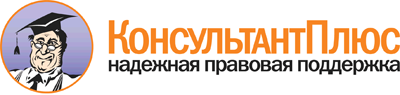 Приказ Минтруда России от 04.08.2015 N 539н
"Об утверждении профессионального стандарта "Специалист в оценочной деятельности"
(Зарегистрировано в Минюсте России 27.08.2015 N 38720)Документ предоставлен КонсультантПлюс

www.consultant.ru

Дата сохранения: 09.09.2015553Регистрационный номерДеятельность по определению стоимостей (цен), оценка объектов гражданских прав, обязательств, убытков08.025(наименование вида профессиональной деятельности)КодОпределение стоимостей (цен), оценка объектов гражданских прав, обязательств, убытков; составление итогового документа; организация процесса определения стоимостей (цен), оценки объектов гражданских прав, обязательств, убытков1120Руководители учреждений, организаций и предприятий1212Управляющие трудовыми ресурсами1223Руководители по научным исследованиям и разработкам2414Оценщики и эксперты3314Техники-статистики и персонал родственных занятий, связанных с проведением математических расчетов и вычислений--(код ОКЗ <1>)(наименование)(код ОКЗ)(наименование)70.22Услуги консультативные в области управления предприятием72.20Услуги, связанные с научными исследованиями и экспериментальными разработками в области общественных и гуманитарных наук73.20Исследование конъюнктуры рынка и изучение общественного мнения74.90.2Деятельность, направленная на установление рыночной или иной стоимости (оценочная деятельность), кроме оценки, связанной с недвижимым имуществом или страхованием74.90.21Деятельность, направленная на установление рыночной или иной стоимости отдельных материальных объектов (вещей)74.90.22Деятельность, направленная на установление рыночной или иной стоимости совокупности вещей, составляющих имущество лица, в том числе имущество определенного вида (движимое или недвижимое, в том числе предприятия)74.90.23Деятельность, направленная на установление рыночной или иной стоимости права собственности или иных вещных прав на имущество или отдельные вещи из состава имущества74.90.24Деятельность, направленная на установление рыночной или иной стоимости прав требования, обязательств (долгов)74.90.25Деятельность, направленная на установление рыночной или иной стоимости работ, услуг, информации74.90.26Деятельность, направленная на установление рыночной или иной стоимости иных объектов гражданских прав, в отношении которых законодательством Российской Федерации установлена возможность их участия в гражданском обороте84.11.8Управление имуществом, находящимся в государственной собственности(код ОКВЭД <2>)(наименование вида экономической деятельности)Обобщенные трудовые функцииОбобщенные трудовые функцииОбобщенные трудовые функцииТрудовые функцииТрудовые функцииТрудовые функциикоднаименованиеуровень квалификациинаименованиекодуровень (подуровень) квалификацииAВспомогательная деятельность при определении стоимостей5Проведение вспомогательных работ при определении стоимостейA/01.55AВспомогательная деятельность при определении стоимостей5Осмотр и фотографирование объектов для определения стоимостейA/02.55BОпределение стоимостей объектов I категории сложности6Определение стоимостей серийно выпускаемых в настоящее время транспортных средств (далее - транспортные средства I категории сложности)B/01.66BОпределение стоимостей объектов I категории сложности6Определение стоимостей массово (серийно) представленного движимого имущества (движимого имущества I категории сложности)B/02.66BОпределение стоимостей объектов I категории сложности6Определение стоимостей недвижимого имущества, за исключением недвижимого имущества, относящегося ко II и к III категориям сложности (далее - недвижимое имущество I категории сложности)B/03.66BОпределение стоимостей объектов I категории сложности6Определение стоимостей предприятий, за исключением относящихся ко II и к III категориям сложности (далее - предприятия I категории сложности)B/04.66BОпределение стоимостей объектов I категории сложности6Определение стоимостей культурных ценностей, возраст которых не превышает пятидесяти лет (культурных ценностей I категории сложности)B/05.66CОпределение стоимостей объектов II категории сложности7Определение стоимостей транспортных средств, выпускаемых ограниченными сериями, а также тех, выпуск которых прекращен не более тридцати лет назад (далее - транспортные средства II категории сложности)C/01.77CОпределение стоимостей объектов II категории сложности7Определение стоимостей движимого имущества, выпущенного ограниченными сериями, а также извлеченных (добытых из недр) полезных ископаемых и сырья (далее - движимое имущество II категории сложности)C/02.77CОпределение стоимостей объектов II категории сложности7Определение стоимостей месторождений полезных ископаемых, участков недр и прав, связанных с ними (далее - недвижимое имущество II категории сложности)C/03.77CОпределение стоимостей объектов II категории сложности7Определение стоимостей предприятий добывающих отраслей, многопрофильных холдингов, за исключением предприятий, относящихся к III категории сложности (далее - предприятия II категории сложности)C/04.77CОпределение стоимостей объектов II категории сложности7Определение стоимостей интеллектуальной собственности, за исключением интеллектуальной собственности, относящейся к III категории сложности (далее - интеллектуальная собственность I и II категории сложности)C/05.77CОпределение стоимостей объектов II категории сложности7Определение стоимостей культурных ценностей, возраст которых более пятидесяти лет, но не более ста лет (далее - культурные ценности II категории сложности)C/06.77DОпределение кадастровой стоимости объектов недвижимости7Определение кадастровой стоимости земельных участковD/01.77DОпределение кадастровой стоимости объектов недвижимости7Определение кадастровой стоимости объектов капитального строительстваD/02.77EОпределение стоимостей объектов III категории сложности8Определение стоимостей транспортных средств, выпуск которых прекращен более тридцати лет назад, и уникальных транспортных средств (далее - транспортные средства III категории сложности)E/01.88EОпределение стоимостей объектов III категории сложности8Определение стоимостей уникального и представленного в единичных образцах движимого имущества (далее - движимое имущество III категории сложности)E/02.88EОпределение стоимостей объектов III категории сложности8Определение стоимостей земель особо охраняемых территорий и объектов, памятников архитектуры и объектов культурного наследия (относящихся к недвижимому имуществу) и прав, связанных с ними (далее - недвижимое имущество III категории сложности)E/03.88EОпределение стоимостей объектов III категории сложности8Определение стоимостей кредитных и некредитных финансовых организаций, транснациональных организаций (далее - организации III категории сложности)E/04.88EОпределение стоимостей объектов III категории сложности8Определение стоимостей произведений науки, литературы и искусства, исполнений, фонограмм, сообщений в эфир или по кабелю радио- или телепередач (далее - интеллектуальная собственность III категории сложности)E/05.88EОпределение стоимостей объектов III категории сложности8Определение стоимостей культурных ценностей, возраст которых превышает сто лет (далее - культурные ценности III категории сложности)E/06.88EОпределение стоимостей объектов III категории сложности8Руководство группой специалистов при определении стоимостей объектов (по направлениям)E/07.88FЭкспертиза/проверка при определении стоимостей8Экспертиза/проверка итогового документа об определении стоимостей (по направлениям)F/01.88GМетодологическая и научно-исследовательская деятельность в области определения стоимостей8Методологическая деятельность в области определения стоимостейG/01.88GМетодологическая и научно-исследовательская деятельность в области определения стоимостей8Научные исследования в области определения стоимостей, организация их выполненияG/02.88HУправление структурным подразделением или оценочной организацией8Организация процесса определения стоимостей и контроль деятельности работников в структурном подразделении или в оценочной организацииH/01.88HУправление структурным подразделением или оценочной организацией8Организация аттестации (оценка квалификации) и контроль повышения профессионального уровня работников в структурном подразделении или в оценочной организацииH/02.88НаименованиеВспомогательная деятельность при определении стоимостейКодAУровень квалификации5Происхождение обобщенной трудовой функцииОригиналXЗаимствовано из оригиналаКод оригиналаРегистрационный номер профессионального стандартаВозможные наименования должностейАссистент специалистаАссистент оценщикаАссистент эксперта по определению стоимостейПомощник специалистаПомощник оценщикаПомощник эксперта по определению стоимостейАссистент специалистаАссистент оценщикаАссистент эксперта по определению стоимостейПомощник специалистаПомощник оценщикаПомощник эксперта по определению стоимостейТребования к образованию и обучениюСреднее профессиональное образование - программы подготовки специалистов среднего звенаСреднее профессиональное образование - программы подготовки специалистов среднего звенаТребования к опыту практической работы--Особые условия допуска к работе--Другие характеристики--Дополнительные характеристикиДополнительные характеристикиДополнительные характеристикиНаименование документаКодНаименование базовой группы, должности (профессии) или специальностиОКЗ3314Техники-статистики и персонал родственных занятий, связанных с проведением математических расчетов и вычисленийЕКС <3>-ОценщикОКПДТР <4>25419ОценщикОКПДТР <4>25421Оценщик (эксперт по оценке имущества)ОКСО <5>080105Финансы и кредитОКСО <5>080109Бухгалтерский учет, анализ и аудитНаименованиеПроведение вспомогательных работ при определении стоимостейКодA/01.5Уровень (подуровень) квалификации5Происхождение трудовой функцииОригиналXЗаимствовано из оригиналаКод оригиналаРегистрационный номер профессионального стандартаТрудовые действияСбор информации об оцениваемых объектах и их аналогахТрудовые действияАнализ и структурирование параметров объектов, влияющих на их стоимостьТрудовые действияВыполнение промежуточных расчетов при определении стоимостейТрудовые действияАрхивирование документов, получаемых от заказчика и третьих лиц в ходе определения стоимостейТрудовые действияОсуществление технических работ по верстке итогового документа об определении стоимостейНеобходимые уменияИспользовать вычислительную и иную вспомогательную технику, средства связиНеобходимые уменияИдентифицировать объекты для определения стоимостейНеобходимые уменияПользоваться источниками информации, выявлять и отображать ценообразующие факторы объектов для определения стоимостей и их аналоговНеобходимые уменияИспользовать формулы для промежуточных расчетов при определении стоимостейНеобходимые уменияСтруктурировать и хранить документы, получаемые от заказчика и третьих лиц в ходе определения стоимостейНеобходимые уменияСоставлять и брошюровать итоговый документ об определении стоимостей в виде отчета, сметы, заключенияНеобходимые знанияТребования законодательства Российской Федерации об оценочной деятельностиНеобходимые знанияСтандарты, методологии и правила определения стоимостейНеобходимые знанияЭтика делового общенияНеобходимые знанияОсновы гражданского и трудового законодательства Российской ФедерацииНеобходимые знанияДисциплина труда и правила внутреннего трудового распорядкаНеобходимые знанияТребования охраны трудаДругие характеристикиНеобходимые этические нормы:- соблюдать конфиденциальность информации, согласованную с заказчиком;- проявлять честность и порядочность в профессиональных и деловых отношениях;- соблюдать этику делового общения;- выполнять определение стоимостей объективно и беспристрастно, без учета личных интересов;- не скрывать и не игнорировать достоверные факты, которые опровергают логику проводимых исследований и расчетов при определении стоимостей;- не разглашать материалы рабочих исследований без согласования с работодателем;- не создавать конфликтные ситуации на рабочем месте и в отношениях с заказчиком;- не совершать действий, которые наносят урон репутации организации;- не совершать действий, которые дискредитируют профессию и репутацию коллег;- не допускать клевету и распространение сведений, порочащих иные организации и коллегНаименованиеОсмотр и фотографирование объектов для определения стоимостейКодA/02.5Уровень (подуровень) квалификации5Происхождение трудовой функцииОригиналXЗаимствовано из оригиналаКод оригиналаРегистрационный номер профессионального стандартаТрудовые действияОсмотр объектов для определения стоимостейТрудовые действияФотографирование объектов для определения стоимостейТрудовые действияОписание объектов для определения стоимостейТрудовые действияОписание окружения и условий эксплуатации объектов для определения стоимостейНеобходимые уменияИспользовать фотоаппаратуру, вычислительную и иную вспомогательную технику, средства связиНеобходимые уменияИдентифицировать объекты для определения стоимостейНеобходимые уменияОтражать состояние и особенности объектов для определения стоимостей при фотографированииНеобходимые уменияПисьменно фиксировать состояние и особенности объектов для определения стоимостейНеобходимые знанияТребования законодательства Российской Федерации об оценочной деятельностиНеобходимые знанияСтандарты, методологии и правила определения стоимостейНеобходимые знанияЭтика делового общенияНеобходимые знанияОсновы гражданского и трудового законодательства Российской ФедерацииНеобходимые знанияДисциплина труда и правила внутреннего трудового распорядкаНеобходимые знанияТребования охраны трудаДругие характеристикиНеобходимые этические нормы:- соблюдать конфиденциальность информации, согласованную с заказчиком;- проявлять честность и порядочность в профессиональных и деловых отношениях;- соблюдать этику делового общения;- выполнять определение стоимостей объективно и беспристрастно, без учета личных интересов;- не скрывать и не игнорировать достоверные факты, которые опровергают логику проводимых исследований и расчетов при определении стоимостей;- не разглашать материалы рабочих исследований без согласования с работодателем;- не создавать конфликтные ситуации на рабочем месте и в отношениях с заказчиком;- не совершать действий, которые наносят урон репутации организации;- не совершать действий, которые дискредитируют профессию и репутацию коллег;- не допускать клевету и распространение сведений, порочащих иные организации и коллегНаименованиеОпределение стоимостей объектов I категории сложностиКодBУровень квалификации6Происхождение обобщенной трудовой функцииОригиналXЗаимствовано из оригиналаКод оригиналаРегистрационный номер профессионального стандартаВозможные наименования должностейСпециалистОценщикЭксперт по определению стоимостейТребования к образованию и обучениюВысшее образование - бакалавриат - непрофильное и дополнительное профессиональное образованиеПрограммы профессиональной переподготовки в сфере определения стоимостей (оценки), программы повышения квалификации по соответствующему направлению с учетом специализацииТребования к опыту практической работыНе менее одного года в сфере определения стоимостей (оценки)Особые условия допуска к работеЕсли трудовая функция связана с осуществлением регулируемого вида деятельности, работник должен соответствовать требованиям, установленным действующим законодательством Российской Федерации, регулирующим отраслевую деятельностьДругие характеристики-Наименование документаКодНаименование базовой группы, должности (профессии) или специальностиОКЗ3417ОценщикиЕКС-АналитикЕКС-ОценщикЕКС-Специалист по автотехнической экспертизе (эксперт-автотехник)ЕКС-ЭкспертОКПДТР25419ОценщикОКПДТР25421Оценщик (эксперт по оценке имущества)ОКСО080106Финансы (по отраслям)ОКСО080502Экономика и управление на предприятии (по отраслям)ОКСО080109Бухгалтерский учет, анализ и аудитОКСО080114Земельно-имущественные отношенияНаименованиеОпределение стоимостей серийно выпускаемых в настоящее время транспортных средств (далее - транспортные средства I категории сложности)КодB/01.6Уровень (подуровень) квалификации6Происхождение трудовой функцииОригиналXЗаимствовано из оригиналаКод оригиналаРегистрационный номер профессионального стандартаТрудовые действияПроведение переговоров с заказчиками об определении стоимостей транспортных средств I категории сложностиТрудовые действияСоставление задания на определение стоимостей в соответствии с установленной формойТрудовые действияАнализ информации о транспортных средствах I категории сложности и совокупности прав на нихТрудовые действияОсмотр и фотографирование транспортных средств I категории сложностиТрудовые действияУстановление технических и правовых параметров, влияющих на стоимость транспортных средств I категории сложностиТрудовые действияИсследование технического состояния транспортных средств I категории сложностиТрудовые действияОписание транспортных средств I категории сложностиТрудовые действияИзучение рынка транспортных средств I категории сложностиТрудовые действияПодбор объектов-аналогов к транспортным средствам I категории сложностиТрудовые действияВыбор методов и подходов для определения стоимостей транспортных средств I категории сложностиТрудовые действияУстановление допущений и ограничивающих условий при определении стоимостей транспортных средств I категории сложностиТрудовые действияПроведение расчетов при определении стоимостиТрудовые действияОпределение итоговых величин стоимостей транспортных средств I категории сложностиТрудовые действияВыявление ограничений и пределов применения полученных величин стоимостейТрудовые действияСоставление итогового документа об определении стоимостей транспортных средств I категории сложности в виде отчета, сметы, заключенияТрудовые действияАрхивирование документов, получаемых от заказчика и третьих лиц в ходе определения стоимостей транспортных средств I категории сложностиНеобходимые уменияИспользовать вычислительную и иную вспомогательную технику, средства связиНеобходимые уменияВыявлять основные особенности и характеристики транспортных средств I категории сложности в переговорах с заказчикамиНеобходимые уменияИспользовать установленную форму при составлении задания на определение стоимостейНеобходимые уменияИдентифицировать транспортные средства I категории сложности и отражать состояние и особенности транспортных средств I категории сложности при фотографированииНеобходимые уменияПользоваться источниками информации, выявлять и отображать ценообразующие факторы транспортных средств I категории сложности и их аналоговНеобходимые уменияОтражать состояние и особенности транспортных средств I категории сложности при их описанииНеобходимые уменияИспользовать формулы для расчета стоимостей в соответствии со стандартами, правилами и методологией определения стоимостей транспортных средств I категории сложностиНеобходимые уменияСтруктурировать и хранить документы, получаемые от заказчика и третьих лиц в ходе определения стоимостейНеобходимые уменияИспользовать установленную форму при составлении итогового документа об определении стоимостей в виде отчета, сметы, заключенияНеобходимые знанияТребования законодательства Российской Федерации об оценочной деятельностиНеобходимые знанияСтандарты, правила и методология определения стоимостей, соответствующая судебная практикаНеобходимые знанияПорядок составления задания на определение стоимостей и заключения договоров с заказчикомНеобходимые знанияКонструкция транспортных средств I категории сложности, принципы их работы, возможные повреждения и причины их возникновенияНеобходимые знанияОсобенности ремонта транспортных средств I категории сложностиНеобходимые знанияОрганизация работ по определению стоимостей транспортных средств I категории сложностиНеобходимые знанияОсновы налогового законодательства Российской ФедерацииНеобходимые знанияЭтика делового общенияНеобходимые знанияОсновы статистикиНеобходимые знанияОсновы бухгалтерского учетаНеобходимые знанияОсновы гражданского и трудового законодательства Российской ФедерацииНеобходимые знанияДисциплина труда и правила внутреннего трудового распорядкаНеобходимые знанияТребования охраны трудаДругие характеристикиНеобходимые этические нормы:- соблюдать конфиденциальность информации, согласованную с заказчиком;- проявлять честность и порядочность в профессиональных и деловых отношениях;- соблюдать этику делового общения;- выполнять определение стоимостей объективно и беспристрастно, без учета личных интересов;- не скрывать и не игнорировать достоверные факты, которые опровергают логику проводимых исследований и расчетов при определении стоимостей;- не разглашать материалы рабочих исследований без согласования с работодателем;- не создавать конфликтные ситуации на рабочем месте и в отношениях с заказчиком;- не совершать действий, которые наносят урон репутации организации;- не совершать действий, которые дискредитируют профессию и репутацию коллег;- не допускать клевету и распространение сведений, порочащих иные организации и коллегНаименованиеОпределение стоимостей массово (серийно) представленного движимого имущества (движимого имущества I категории сложности)КодB/02.6Уровень (подуровень) квалификации6Происхождение трудовой функцииОригиналXЗаимствовано из оригиналаКод оригиналаРегистрационный номер профессионального стандартаТрудовые действияПроведение переговоров с заказчиками об определении стоимостей движимого имущества I категории сложностиТрудовые действияСоставление задания на определение стоимостей в соответствии с установленной формойТрудовые действияАнализ информации о движимом имуществе I категории сложности и совокупности прав на негоТрудовые действияОсмотр и фотографирование движимого имущества I категории сложностиТрудовые действияУстановление технических и правовых параметров, влияющих на стоимость движимого имущества I категории сложностиТрудовые действияИсследование состояния (в том числе технического) движимого имущества I категории сложностиТрудовые действияОписание движимого имущества I категории сложностиТрудовые действияИзучение рынка движимого имущества I категории сложностиТрудовые действияПодбор объектов - аналогов движимого имущества I категории сложностиТрудовые действияВыбор методов и подходов для определения стоимостей движимого имущества I категории сложностиТрудовые действияУстановление допущений и ограничивающих условий при определении стоимостей движимого имущества I категории сложностиТрудовые действияПроведение расчетов при определении стоимостиТрудовые действияОпределение итоговых величин стоимостей движимого имущества I категории сложностиТрудовые действияУстановление ограничений и пределов применения полученных величин стоимостейТрудовые действияСоставление итогового документа об определении стоимостей движимого имущества I категории сложности в виде отчета, сметы, заключенияТрудовые действияАрхивирование документов, получаемых от заказчика и третьих лиц в ходе определения стоимостей движимого имущества I категории сложностиНеобходимые уменияИспользовать вычислительную и иную вспомогательную технику, средства связиНеобходимые уменияВыявлять основные особенности и характеристики движимого имущества I категории сложности в переговорах с заказчикамиНеобходимые уменияИспользовать установленную форму при составлении задания на определение стоимостейНеобходимые уменияИдентифицировать движимое имущество I категории сложности и отражать его состояние и особенности при фотографированииНеобходимые уменияПользоваться источниками информации, выявлять и отображать ценообразующие факторы объектов движимого имущества I категории сложности и их аналоговНеобходимые уменияОтражать состояние и особенности объектов движимого имущества I категории сложности при их описанииНеобходимые уменияИспользовать формулы для расчета стоимостей в соответствии со стандартами, правилами и методологией определения стоимостей движимого имущества I категории сложностиНеобходимые уменияСтруктурировать и хранить документы, получаемые от заказчика и третьих лиц в ходе определения стоимостейНеобходимые уменияИспользовать установленную форму при составлении итогового документа об определении стоимостей в виде отчета, сметы, заключенияНеобходимые знанияТребования законодательства Российской Федерации об оценочной деятельностиНеобходимые знанияСтандарты, правила и методология определения стоимостей, соответствующая судебная практикаНеобходимые знанияПорядок составления задания на определение стоимостей и заключения договоров с заказчикомНеобходимые знанияОсобенности ценообразования на рынке движимого имущества I категории сложностиНеобходимые знанияВлияние различных видов износа и ремонта на стоимость движимого имущества I категории сложностиНеобходимые знанияОрганизация работ по определению стоимостей движимого имущества I категории сложностиНеобходимые знанияОсновы налогового законодательства Российской ФедерацииНеобходимые знанияЭтика делового общенияНеобходимые знанияОсновы статистикиНеобходимые знанияОсновы бухгалтерского учетаНеобходимые знанияОсновы гражданского и трудового законодательства Российской ФедерацииНеобходимые знанияДисциплина труда и правила внутреннего трудового распорядкаНеобходимые знанияТребования охраны трудаДругие характеристикиНеобходимые этические нормы:- соблюдать конфиденциальность информации, согласованную с заказчиком;- проявлять честность и порядочность в профессиональных и деловых отношениях;- соблюдать этику делового общения;- выполнять определение стоимостей объективно и беспристрастно, без учета личных интересов;- не скрывать и не игнорировать достоверные факты, которые опровергают логику проводимых исследований и расчетов при определении стоимостей;- не разглашать материалы рабочих исследований без согласования с работодателем;- не создавать конфликтные ситуации на рабочем месте и в отношениях с заказчиком;- не совершать действий, которые наносят урон репутации организации;- не совершать действий, которые дискредитируют профессию и репутацию коллег;- не допускать клевету и распространение сведений, порочащих иные организации и коллегНаименованиеОпределение стоимостей недвижимого имущества, за исключением недвижимого имущества, относящегося ко II и к III категориям сложности (далее - недвижимое имущество I категории сложности)КодB/03.6Уровень (подуровень) квалификации6Происхождение трудовой функцииОригиналXЗаимствовано из оригиналаКод оригиналаРегистрационный номер профессионального стандартаТрудовые действияПроведение переговоров с заказчиками об определении стоимостей недвижимого имущества I категории сложностиТрудовые действияСоставление задания на определение стоимостей в соответствии с установленной формойТрудовые действияАнализ информации о недвижимом имуществе I категории сложности и совокупности прав на негоТрудовые действияОсмотр и фотографирование недвижимого имущества I категории сложностиТрудовые действияУстановление технических и правовых параметров, влияющих на стоимость недвижимого имущества I категории сложностиТрудовые действияИсследование состояния (в том числе технического) недвижимого имущества I категории сложностиТрудовые действияОписание недвижимого имущества I категории сложностиТрудовые действияИзучение рынка недвижимого имущества I категории сложностиТрудовые действияПодбор объектов - аналогов недвижимого имущества I категории сложностиТрудовые действияВыбор методов и подходов для определения стоимостей недвижимого имущества I категории сложностиТрудовые действияУстановление допущений и ограничивающих условий при определении стоимостей недвижимого имущества I категории сложностиТрудовые действияПроведение расчетов при определении стоимостиТрудовые действияОпределение итоговых величин стоимостей недвижимого имущества I категории сложностиТрудовые действияУстановление ограничений и пределов применения полученных величин стоимостейТрудовые действияСоставление итогового документа об определении стоимостей недвижимого имущества I категории сложности в виде отчета, сметы, заключенияТрудовые действияАрхивирование документов, получаемых от заказчика и третьих лиц в ходе определения стоимостей недвижимого имущества I категории сложностиНеобходимые уменияИспользовать вычислительную и иную вспомогательную технику, средства связиНеобходимые уменияВыявлять основные особенности и характеристики недвижимого имущества I категории сложности в переговорах с заказчикамиНеобходимые уменияИспользовать установленную форму при составлении задания на определение стоимостейНеобходимые уменияИдентифицировать недвижимое имущество I категории сложности и отражать его состояние и особенности при фотографированииНеобходимые уменияПользоваться источниками информации, выявлять и отображать ценообразующие факторы недвижимого имущества I категории сложности и его аналоговНеобходимые уменияОтражать состояние и особенности недвижимого имущества I категории сложности при его описанииНеобходимые уменияИспользовать формулы для расчета стоимостей в соответствии со стандартами, правилами и методологией определения стоимостей недвижимого имущества I категории сложностиНеобходимые уменияСтруктурировать и хранить документы, получаемые от заказчика и третьих лиц в ходе определения стоимостейНеобходимые уменияИспользовать установленную форму при составлении итогового документа об определении стоимостей в виде отчета, сметы, заключенияНеобходимые знанияТребования законодательства Российской Федерации об оценочной деятельностиНеобходимые знанияСтандарты, правила и методология определения стоимостей, соответствующая судебная практикаНеобходимые знанияПорядок составления задания на определение стоимостей и заключения договоров с заказчикомНеобходимые знанияОсобенности ценообразования на рынке недвижимого имущества I категории сложностиНеобходимые знанияВлияние различных видов износа и ремонта на стоимость недвижимого имущества I категории сложностиНеобходимые знанияОрганизация работ по определению стоимостей недвижимого имущества I категории сложностиНеобходимые знанияОсновы налогового законодательства Российской ФедерацииНеобходимые знанияЭтика делового общенияНеобходимые знанияОсновы статистикиНеобходимые знанияОсновы бухгалтерского учетаНеобходимые знанияОсновы гражданского и трудового законодательства Российской ФедерацииНеобходимые знанияДисциплина труда и правила внутреннего трудового распорядкаНеобходимые знанияТребования охраны трудаДругие характеристикиНеобходимые этические нормы:- соблюдать конфиденциальность информации, согласованную с заказчиком;- проявлять честность и порядочность в профессиональных и деловых отношениях;- соблюдать этику делового общения;- выполнять определение стоимостей объективно и беспристрастно, без учета личных интересов;- не скрывать и не игнорировать достоверные факты, которые опровергают логику проводимых исследований и расчетов при определении стоимостей;- не разглашать материалы рабочих исследований без согласования с работодателем;- не создавать конфликтные ситуации на рабочем месте и в отношениях с заказчиком;- не совершать действий, которые наносят урон репутации организации;- не совершать действий, которые дискредитируют профессию и репутацию коллег;- не допускать клевету и распространение сведений, порочащих иные организации и коллегНаименованиеОпределение стоимостей предприятий, за исключением относящихся ко II и к III категориям сложности (далее - предприятия I категории сложности)КодB/04.6Уровень (подуровень) квалификации6Происхождение трудовой функцииОригиналXЗаимствовано из оригиналаКод оригиналаРегистрационный номер профессионального стандартаТрудовые действияПроведение переговоров с заказчиками об определении стоимостей предприятий I категории сложностиТрудовые действияСоставление задания на определение стоимостей в соответствии с установленной формойТрудовые действияАнализ информации о предприятии I категории сложности и совокупности прав на негоТрудовые действияОсмотр и фотографирование имущества предприятий I категории сложностиТрудовые действияУстановление технических и правовых параметров, влияющих на стоимость предприятий I категории сложностиТрудовые действияИсследование состояния (в том числе технического состояния активов) предприятий I категории сложностиТрудовые действияОписание предприятий I категории сложностиТрудовые действияИзучение рынка предприятий I категории сложностиТрудовые действияПодбор объектов - аналогов предприятий I категории сложностиТрудовые действияВыбор методов и подходов для определения стоимостей предприятий I категории сложностиТрудовые действияУстановление допущений и ограничивающих условий при определении стоимостей предприятий I категории сложностиТрудовые действияПроведение расчетов при определении стоимостиТрудовые действияОпределение итоговых величин стоимостей предприятий I категории сложностиТрудовые действияУстановление ограничений и пределов применения полученного результата стоимостейТрудовые действияСоставление итогового документа об определении стоимостей предприятий I категории сложности в виде отчета, сметы, заключенияТрудовые действияАрхивирование документов, получаемых от заказчика и третьих лиц в ходе определения стоимостей предприятий I категории сложностиНеобходимые уменияИспользовать вычислительную и иную вспомогательную технику, средства связиНеобходимые уменияВыявлять основные особенности и характеристики предприятий I категории сложности в переговорах с заказчикамиНеобходимые уменияИспользовать установленную форму при составлении задания на определение стоимостейНеобходимые уменияИдентифицировать активы предприятий I категории сложности и отражать их состояние и особенности при фотографированииНеобходимые уменияПользоваться источниками информации, выявлять и отображать ценообразующие факторы предприятий I категории сложностиНеобходимые уменияОтражать состояние и особенности предприятий I категории сложности при их описанииНеобходимые уменияИспользовать формулы для расчета стоимостей в соответствии со стандартами, правилами и методологией определения стоимостей предприятий I категории сложностиНеобходимые уменияСтруктурировать и хранить документы, получаемые от заказчика и третьих лиц в ходе определения стоимостейНеобходимые уменияИспользовать установленную форму при составлении итогового документа об определении стоимостей в виде отчета, сметы, заключенияНеобходимые знанияТребования законодательства Российской Федерации об оценочной деятельностиНеобходимые знанияСтандарты, правила и методология определения стоимостей, соответствующая судебная практикаНеобходимые знанияПорядок составления задания на определение стоимостей и заключения договоров с заказчикомНеобходимые знанияОсобенности рынка предприятий I категории сложностиНеобходимые знанияВлияние различных видов износов имущества на стоимость предприятий I категории сложностиНеобходимые знанияОрганизация работ по определению стоимостей предприятий I категории сложностиНеобходимые знанияОсновы налогового законодательства Российской ФедерацииНеобходимые знанияПорядок установления ценообразующих факторов и выявления качественных характеристик, влияющих на стоимость предприятий I категории сложностиНеобходимые знанияЭтика делового общенияНеобходимые знанияОсновы статистикиНеобходимые знанияОсновы бухгалтерского учетаНеобходимые знанияОсновы гражданского и трудового законодательства Российской ФедерацииНеобходимые знанияДисциплина труда и правила внутреннего трудового распорядкаНеобходимые знанияТребования охраны трудаДругие характеристикиНеобходимые этические нормы:- соблюдать конфиденциальность информации, согласованную с заказчиком;- проявлять честность и порядочность в профессиональных и деловых отношениях;- соблюдать этику делового общения;- выполнять определение стоимостей объективно и беспристрастно, без учета личных интересов;- не скрывать и не игнорировать достоверные факты, которые опровергают логику проводимых исследований и расчетов при определении стоимостей;- не разглашать материалы рабочих исследований без согласования с работодателем;- не создавать конфликтные ситуации на рабочем месте и в отношениях с заказчиком;- не совершать действий, которые наносят урон репутации организации;- не совершать действий, которые дискредитируют профессию и репутацию коллег;- не допускать клевету и распространение сведений, порочащих иные организации и коллегНаименованиеОпределение стоимостей культурных ценностей, возраст которых не превышает пятидесяти лет (культурных ценностей) I категории сложности)КодB/05.6Уровень (подуровень) квалификации6Происхождение трудовой функцииОригиналXЗаимствовано из оригиналаКод оригиналаРегистрационный номер профессионального стандартаТрудовые действияПроведение переговоров с заказчиками об определении стоимостей культурных ценностей I категории сложностиТрудовые действияСоставление задания на определение стоимостей в соответствии с установленной формойТрудовые действияАнализ информации о культурных ценностях I категории сложности и совокупности прав на нихТрудовые действияОсмотр и фотографирование культурных ценностей I категории сложностиТрудовые действияПривлечение к участию специалистов (экспертов) при установлении подлинности, технических и правовых параметров, влияющих на стоимость культурных ценностей I категории сложностиТрудовые действияПривлечение к участию специалистов (экспертов) при исследовании состояния (в том числе технического) культурных ценностей I категории сложностиТрудовые действияОписание культурных ценностей I категории сложностиТрудовые действияИзучение рынка культурных ценностей I категории сложностиТрудовые действияПодбор объектов - аналогов культурных ценностей I категории сложностиТрудовые действияВыбор методов и подходов для определения стоимостей культурных ценностей I категории сложностиТрудовые действияУстановление допущений и ограничивающих условий при определении стоимостей культурных ценностей I категории сложностиТрудовые действияПроведение расчетов при определении стоимостиТрудовые действияОпределение итоговых величин стоимостей культурных ценностей I категории сложностиТрудовые действияУстановление ограничений и пределов применения полученных величин стоимостейТрудовые действияСоставление итоговых документов об определении стоимостей культурных ценностей I категории сложности в виде отчета, сметы, заключенияТрудовые действияАрхивирование документов, получаемых от заказчика и третьих лиц в ходе определения стоимостей культурных ценностей I категории сложностиНеобходимые уменияИспользовать вычислительную и иную вспомогательную технику, средства связиНеобходимые уменияВыявлять основные особенности и характеристики культурных ценностей I категории сложности в переговорах с заказчикамиНеобходимые уменияИспользовать установленную форму при составлении задания на определение стоимостейНеобходимые уменияРаботать с документальными результатами, представленными специалистами (экспертами) при установлении подлинности, технических и правовых параметров, влияющих на стоимость культурных ценностей I категории сложности, и при исследовании состояния (в том числе технического) культурных ценностей I категории сложностиНеобходимые уменияИдентифицировать культурные ценности I категории сложности и отражать их состояние и особенности при фотографированииНеобходимые уменияПользоваться источниками информации, выявлять и отображать ценообразующие факторы культурных ценностей I категории сложности и их аналоговНеобходимые уменияНаиболее полно отражать состояние и особенности культурных ценностей I категории сложности при их описанииНеобходимые уменияИспользовать формулы для расчета стоимостей в соответствии со стандартами, правилами и методологией определения стоимостей культурных ценностей I категории сложностиНеобходимые уменияСтруктурировать и хранить документы, получаемые от заказчика и третьих лиц в ходе определения стоимостейНеобходимые уменияИспользовать установленную форму при составлении итогового документа об определении стоимостей в виде отчета, сметы, заключенияНеобходимые знанияТребования законодательства Российской Федерации об оценочной деятельности и законодательства, регулирующего порядок оборота и ввоза/вывоза культурных ценностейНеобходимые знанияСтандарты, правила и методология определения стоимостей, соответствующая судебная практикаНеобходимые знанияПорядок составления задания на определение стоимостей и заключения договоров с заказчикомНеобходимые знанияОсобенности ценообразования на рынке культурных ценностей I категории сложностиНеобходимые знанияВлияние различных видов износов на стоимость культурных ценностей I категории сложностиНеобходимые знанияОрганизация работ по определению стоимостей культурных ценностей I категории сложностиНеобходимые знанияОсновы налогового законодательства Российской ФедерацииНеобходимые знанияПорядок установления ценообразующих факторов и выявления качественных характеристик, влияющих на стоимость культурных ценностей I категории сложностиНеобходимые знанияЭтика делового общенияНеобходимые знанияОсновы статистикиНеобходимые знанияОсновы бухгалтерского учетаНеобходимые знанияОсновы гражданского и трудового законодательства Российской ФедерацииНеобходимые знанияДисциплина труда и правила внутреннего трудового распорядкаНеобходимые знанияТребования охраны трудаДругие характеристикиНеобходимые этические нормы:- соблюдать конфиденциальность информации, согласованную с заказчиком;- проявлять честность и порядочность в профессиональных и деловых отношениях;- соблюдать этику делового общения;- выполнять определение стоимостей объективно и беспристрастно, без учета личных интересов;- не скрывать и не игнорировать достоверные факты, которые опровергают логику проводимых исследований и расчетов при определении стоимостей;- не разглашать материалы рабочих исследований без согласования с работодателем;- не создавать конфликтные ситуации на рабочем месте и в отношениях с заказчиком;- не совершать действий, которые наносят урон репутации организации;- не совершать действий, которые дискредитируют профессию и репутацию коллег;- не допускать клевету и распространение сведений, порочащих иные организации и коллегНаименованиеОпределение стоимостей объектов II категории сложностиКодCУровень квалификации7Происхождение обобщенной трудовой функцииОригиналXЗаимствовано из оригиналаКод оригиналаРегистрационный номер профессионального стандартаВозможные наименования должностейСтарший специалистСтарший оценщикСтарший эксперт по определению стоимостейТребования к образованию и обучениюВысшее образование - специалитет, магистратура - непрофильное и дополнительное профессиональное образованиеПрограммы профессиональной переподготовки в сфере определения стоимостей (оценки), программы повышения квалификации по соответствующему направлению с учетом специализацииТребования к опыту практической работыНе менее трех лет в сфере определения стоимостей (оценки)Особые условия допуска к работеЕсли трудовая функция связана с осуществлением регулируемого вида деятельности, работник должен соответствовать требованиям, установленным действующим законодательством Российской Федерации, регулирующим отраслевую деятельностьДругие характеристики-Наименование классификатораКодНаименование базовой группы, должности (профессии) или специальностиОКЗ1212Управляющие трудовыми ресурсамиОКЗ2414Оценщики и экспертыЕКС-АналитикЕКС-ОценщикЕКС-Оценщик интеллектуальной собственностиЕКС-Специалист по автотехнической экспертизе (эксперт-автотехник)ЕКС-ЭкспертОКПДТР25419ОценщикОКПДТР25420Оценщик интеллектуальной собственностиОКПДТР25421Оценщик (эксперт по оценке имущества)ОКСО080106Финансы (по отраслям)ОКСО080502Экономика и управление на предприятии (по отраслям)ОКСО080109Бухгалтерский учет, анализ и аудитОКСО080114Земельно-имущественные отношенияНаименованиеОпределение стоимостей транспортных средств, выпускаемых ограниченными сериями, а также тех, выпуск которых прекращен не более тридцати лет назад (далее транспортные средства II категории сложности)КодC/01.7Уровень (подуровень) квалификации7Происхождение трудовой функцииОригиналXЗаимствовано из оригиналаКод оригиналаРегистрационный номер профессионального стандартаТрудовые действияПроведение переговоров с заказчиками об определении стоимостей транспортных средств II категории сложностиТрудовые действияСоставление задания на определение стоимостей в соответствии с установленной формойТрудовые действияАнализ информации о транспортных средствах II категории сложности и совокупности прав на нихТрудовые действияОсмотр и фотографирование транспортных средств II категории сложностиТрудовые действияУстановление технических и правовых параметров, влияющих на стоимость транспортных средств II категории сложностиТрудовые действияИсследование технического состояния транспортных средств II категории сложностиТрудовые действияОписание транспортных средств II категории сложностиТрудовые действияИзучение рынка транспортных средств II категории сложностиТрудовые действияПодбор объектов - аналогов транспортных средств II категории сложностиТрудовые действияВыбор методов и подходов для определения стоимостей транспортных средств II категории сложностиТрудовые действияУстановление допущений и ограничивающих условий при определении стоимостей транспортных средств II категории сложностиТрудовые действияПроведение расчетов при определении стоимостиТрудовые действияОпределение итоговых величин стоимостей транспортных средств II категории сложностиТрудовые действияУстановление ограничений и пределов применения полученных величин стоимостейТрудовые действияСоставление итогового документа об определении стоимостей транспортных средств II категории сложности в виде отчета, сметы, заключенияТрудовые действияАрхивирование документов, получаемых от заказчика и третьих лиц в ходе определения стоимостей транспортных средств II категории сложностиНеобходимые уменияИспользовать вычислительную и иную вспомогательную технику, средства связиНеобходимые уменияВыявлять основные особенности и характеристики транспортных средств II категории сложности в переговорах с заказчикамиНеобходимые уменияИспользовать установленную форму при составлении задания на определение стоимостейНеобходимые уменияИдентифицировать транспортные средства II категории сложности и отражать их состояние и особенности при фотографированииНеобходимые уменияПользоваться источниками информации, выявлять и отображать ценообразующие факторы транспортных средств II категории сложности и их аналоговНеобходимые уменияОтражать состояние и особенности транспортных средств II категории сложности при их описанииНеобходимые уменияИспользовать формулы для расчета стоимостей в соответствии со стандартами, правилами и методологией определения стоимостей транспортных средств II категории сложностиНеобходимые уменияСтруктурировать и хранить документы, получаемые от заказчика и третьих лиц в ходе определения стоимостейНеобходимые уменияИспользовать установленную форму при составлении итогового документа об определении стоимостей в виде отчета, сметы, заключенияНеобходимые знанияТребования законодательства Российской Федерации об оценочной деятельностиНеобходимые знанияСтандарты, правила и методология определения стоимостей, соответствующая судебная практикаНеобходимые знанияПорядок составления задания на определение стоимостей и заключения договоров с заказчикомНеобходимые знанияКонструкция транспортных средств II категории сложности, принципы их работы, возможные повреждения и причины их возникновенияНеобходимые знанияОсобенности ремонта транспортных средств II категории сложностиНеобходимые знанияОрганизация работ по определению стоимостей транспортных средств II категории сложностиНеобходимые знанияОсновы налогового законодательства Российской ФедерацииНеобходимые знанияЭтика делового общенияНеобходимые знанияОсновы статистикиНеобходимые знанияОсновы бухгалтерского учетаНеобходимые знанияОсновы гражданского, земельного и трудового законодательства Российской ФедерацииНеобходимые знанияДисциплина труда и правила внутреннего трудового распорядкаНеобходимые знанияТребования охраны трудаДругие характеристикиНеобходимые этические нормы:- соблюдать конфиденциальность информации, согласованную с заказчиком;- проявлять честность и порядочность в профессиональных и деловых отношениях;- соблюдать этику делового общения;- выполнять определение стоимостей объективно и беспристрастно, без учета личных интересов;- не скрывать и не игнорировать достоверные факты, которые опровергают логику проводимых исследований и расчетов при определении стоимостей;- не разглашать материалы рабочих исследований без согласования с работодателем;- не создавать конфликтные ситуации на рабочем месте и в отношениях с заказчиком;- не совершать действий, которые наносят урон репутации организации;- не совершать действий, которые дискредитируют профессию и репутацию коллег;- не допускать клевету и распространение сведений, порочащих иные организации и коллегНаименованиеОпределение стоимостей движимого имущества, выпущенного ограниченными сериями, а также извлеченных (добытых из недр) полезных ископаемых и сырья (далее - движимое имущество II категории сложности)КодC/02.7Уровень (подуровень) квалификации7Происхождение трудовой функцииОригиналXЗаимствовано из оригиналаКод оригиналаРегистрационный номер профессионального стандартаТрудовые действияПроведение переговоров с заказчиками об определении стоимостей движимого имущества II категории сложностиТрудовые действияСоставление задания на определение стоимостей в соответствии с установленной формойТрудовые действияАнализ информации о движимом имуществе II категории сложности и совокупности прав на негоТрудовые действияОсмотр и фотографирование движимого имущества II категории сложностиТрудовые действияУстановление технических и правовых параметров, влияющих на стоимость движимого имущества II категории сложностиТрудовые действияИсследование состояния (в том числе технического) движимого имущества II категории сложностиТрудовые действияОписание движимого имущества II категории сложностиТрудовые действияИзучение рынка движимого имущества II категории сложностиТрудовые действияПодбор объектов - аналогов движимого имущества II категории сложностиТрудовые действияВыбор методов и подходов для определения стоимостей движимого имущества II категории сложностиТрудовые действияУстановление допущений и ограничивающих условий при определении стоимостей движимого имущества II категории сложностиТрудовые действияПроведение расчетов при определении стоимостиТрудовые действияОпределение итоговых величин стоимостей движимого имущества II категории сложностиТрудовые действияУстановление ограничений и пределов применения полученных величин стоимостейТрудовые действияСоставление итогового документа об определении стоимостей движимого имущества II категории сложности в виде отчета, сметы, заключенияТрудовые действияАрхивирование документов, получаемых от заказчика и третьих лиц в ходе определения стоимостей движимого имущества II категории сложностиНеобходимые уменияИспользовать вычислительную и иную вспомогательную технику, средства связиНеобходимые уменияВыявлять основные особенности и характеристики движимого имущества II категории сложности в переговорах с заказчикамиНеобходимые уменияИспользовать установленную форму при составлении задания на определение стоимостейНеобходимые уменияИдентифицировать движимое имущество II категории сложности и отражать его состояние и особенности при фотографированииНеобходимые уменияПользоваться источниками информации, выявлять и отображать ценообразующие факторы объектов движимого имущества II категории сложности и их аналоговНеобходимые уменияОтражать состояние и особенности движимого имущества II категории сложности при их описанииНеобходимые уменияИспользовать формулы для расчета стоимостей в соответствии со стандартами, правилами и методологией определения стоимостей движимого имущества II категории сложностиНеобходимые уменияСтруктурировать и хранить документы, получаемые от заказчика и третьих лиц в ходе определения стоимостейНеобходимые уменияИспользовать установленную форму при составлении итогового документа об определении стоимостей в виде отчета, сметы, заключенияНеобходимые знанияТребования законодательства Российской Федерации об оценочной деятельностиНеобходимые знанияСтандарты, правила и методология определения стоимостей, соответствующая судебная практикаНеобходимые знанияПорядок составления задания на определение стоимостей и заключения договоров с заказчикомНеобходимые знанияОсобенности ценообразования на рынке движимого имущества II категории сложностиНеобходимые знанияВлияние различных видов износа и ремонта на стоимость движимого имущества II категории сложностиНеобходимые знанияОрганизация работ по определению стоимостей движимого имущества II категории сложностиНеобходимые знанияОсновы налогового законодательства Российской ФедерацииНеобходимые знанияЭтика делового общенияНеобходимые знанияОсновы статистикиНеобходимые знанияОсновы бухгалтерского учетаНеобходимые знанияОсновы гражданского, земельного и трудового законодательства Российской ФедерацииНеобходимые знанияДисциплина труда и правила внутреннего трудового распорядкаНеобходимые знанияТребования охраны трудаДругие характеристикиНеобходимые этические нормы:- соблюдать конфиденциальность информации, согласованную с заказчиком;- проявлять честность и порядочность в профессиональных и деловых отношениях;- соблюдать этику делового общения;- выполнять определение стоимостей объективно и беспристрастно, без учета личных интересов;- не скрывать и не игнорировать достоверные факты, которые опровергают логику проводимых исследований и расчетов при определении стоимостей;- не разглашать материалы рабочих исследований без согласования с работодателем;- не создавать конфликтные ситуации на рабочем месте и в отношениях с заказчиком;- не совершать действий, которые наносят урон репутации организации;- не совершать действий, которые дискредитируют профессию и репутацию коллег;- не допускать клевету и распространение сведений, порочащих иные организации и коллегНаименованиеОпределение стоимостей месторождений полезных ископаемых, участков недр и прав, связанных с ними (далее - недвижимое имущество II категории сложности)КодC/03.7Уровень (подуровень) квалификации7Происхождение трудовой функцииОригиналXЗаимствовано из оригиналаКод оригиналаРегистрационный номер профессионального стандартаТрудовые действияПроведение переговоров с заказчиками об определении стоимостей недвижимого имущества II категории сложностиТрудовые действияСоставление задания на определение стоимостей в соответствии с установленной формойТрудовые действияАнализ информации о недвижимом имуществе II категории сложности и совокупности прав на негоТрудовые действияОсмотр и фотографирование недвижимого имущества II категории сложностиТрудовые действияУстановление технических и правовых параметров, влияющих на стоимость недвижимого имущества II категории сложностиТрудовые действияИсследование состояния (в том числе технического) недвижимого имущества II категории сложностиТрудовые действияОписание недвижимого имущества II категории сложностиТрудовые действияИзучение рынка недвижимого имущества II категории сложностиТрудовые действияПодбор объектов - аналогов недвижимого имущества II категории сложностиТрудовые действияВыбор методов и подходов для определения стоимостей недвижимого имущества II категории сложностиТрудовые действияУстановление допущений и ограничивающих условий при определении стоимостей недвижимого имущества II категории сложностиТрудовые действияПроведение расчетов при определении стоимостиТрудовые действияОпределение итоговых величин стоимостей недвижимого имущества II категории сложностиТрудовые действияУстановление ограничений и пределов применения полученных величин стоимостейТрудовые действияСоставление итогового документа об определении стоимостей недвижимого имущества II категории сложности в виде отчета, сметы, заключенияТрудовые действияАрхивирование документов, получаемых от заказчика и третьих лиц в ходе определения стоимостей недвижимого имущества II категории сложностиНеобходимые уменияИспользовать вычислительную и иную вспомогательную технику, средства связиНеобходимые уменияВыявлять основные особенности и характеристики недвижимого имущества II категории сложности в переговорах с заказчикамиНеобходимые уменияИспользовать установленную форму при составлении задания на определение стоимостейНеобходимые уменияИдентифицировать недвижимое имущество II категории сложности и отражать его состояние и особенности при фотографированииНеобходимые уменияПользоваться источниками информации, выявлять и отображать ценообразующие факторы недвижимого имущества II категории сложности и его аналоговНеобходимые уменияОтражать состояние и особенности недвижимого имущества II категории сложности при его описанииНеобходимые уменияИспользовать формулы для расчета стоимостей в соответствии со стандартами, правилами и методологией определения стоимостей недвижимого имущества II категории сложностиНеобходимые уменияСтруктурировать и хранить документы, получаемые от заказчика и третьих лиц в ходе определения стоимостейНеобходимые уменияИспользовать установленную форму при составлении итогового документа об определении стоимостей в виде отчета, сметы, заключенияНеобходимые знанияТребования законодательства Российской Федерации об оценочной деятельностиНеобходимые знанияСтандарты, правила и методология определения стоимостей, соответствующая судебная практикаНеобходимые знанияПорядок составления задания на определение стоимостей и заключения договоров с заказчикомНеобходимые знанияОсобенности ценообразования на рынке недвижимого имущества II категории сложностиНеобходимые знанияВлияние различных видов износа и ремонта на стоимость недвижимого имущества II категории сложностиНеобходимые знанияОрганизация работ по определению стоимостей недвижимого имущества II категории сложностиНеобходимые знанияОсновы налогового законодательства Российской ФедерацииНеобходимые знанияЭтика делового общенияНеобходимые знанияОсновы статистикиНеобходимые знанияОсновы бухгалтерского учетаНеобходимые знанияОсновы гражданского, земельного и трудового законодательства Российской ФедерацииНеобходимые знанияДисциплина труда и правила внутреннего трудового распорядкаНеобходимые знанияТребования охраны трудаДругие характеристикиНеобходимые этические нормы:- соблюдать конфиденциальность информации, согласованную с заказчиком;- проявлять честность и порядочность в профессиональных и деловых отношениях;- соблюдать этику делового общения;- выполнять определение стоимостей объективно и беспристрастно, без учета личных интересов;- не скрывать и не игнорировать достоверные факты, которые опровергают логику проводимых исследований и расчетов при определении стоимостей;- не разглашать материалы рабочих исследований без согласования с работодателем;- не создавать конфликтные ситуации на рабочем месте и в отношениях с заказчиком;- не совершать действий, которые наносят урон репутации организации;- не совершать действий, которые дискредитируют профессию и репутацию коллег;- не допускать клевету и распространение сведений, порочащих иные организации и коллегНаименованиеОпределение стоимостей предприятий добывающих отраслей, многопрофильных холдингов, за исключением предприятий, относящихся к III категории сложности (далее - предприятия II категории сложности)КодC/04.7Уровень (подуровень) квалификации7Происхождение трудовой функцииОригиналXЗаимствовано из оригиналаКод оригиналаРегистрационный номер профессионального стандартаТрудовые действияПроведение переговоров с заказчиками об определении стоимостей предприятий II категории сложностиТрудовые действияСоставление задания на определение стоимостей в соответствии с установленной формойТрудовые действияАнализ информации о предприятии II категории сложности и совокупности прав на нихТрудовые действияОсмотр и фотографирование активов предприятий II категории сложностиТрудовые действияУстановление технических и правовых параметров, влияющих на стоимость предприятий II категории сложностиТрудовые действияИсследование состояния (в том числе технического состояния активов) предприятий II категории сложностиТрудовые действияОписание предприятий II категории сложностиТрудовые действияИзучение рынка предприятий II категории сложностиТрудовые действияПодбор объектов - аналогов предприятий II категории сложностиТрудовые действияВыбор методов и подходов для определения стоимостей предприятий II категории сложностиТрудовые действияУстановление допущений и ограничивающих условий при определении стоимостей предприятий II категории сложностиТрудовые действияПроведение расчетов при определении стоимостиТрудовые действияОпределение итоговых величин стоимостей предприятий II категории сложностиТрудовые действияУстановление ограничений и пределов применения полученных величин стоимостейТрудовые действияСоставление итогового документа об определении стоимостей предприятий II категории сложности в виде отчета, сметы, заключенияТрудовые действияАрхивирование документов, получаемых от заказчика и третьих лиц в ходе определения стоимостей предприятий II категории сложностиНеобходимые уменияИспользовать вычислительную и иную вспомогательную технику, средства связиНеобходимые уменияВыявлять основные особенности и характеристики предприятий II категории сложности в переговорах с заказчикамиНеобходимые уменияИспользовать установленную форму при составлении задания на определение стоимостейНеобходимые уменияИдентифицировать активы предприятий II категории сложности и отражать их состояние и особенности при фотографированииНеобходимые уменияПользоваться источниками информации, выявлять и отображать ценообразующие факторы предприятий II категории сложностиНеобходимые уменияОтражать состояние и особенности предприятий II категории сложности при их описанииНеобходимые уменияИспользовать формулы для расчета стоимостей в соответствии со стандартами, правилами и методологией определения стоимостей предприятий II категории сложностиНеобходимые уменияСтруктурировать и хранить документы, получаемые от заказчика и третьих лиц в ходе определения стоимостейНеобходимые уменияИспользовать установленную форму при составлении итогового документа об определении стоимостей в виде отчета, сметы, заключенияНеобходимые знанияТребования законодательства Российской Федерации об оценочной деятельностиНеобходимые знанияСтандарты, правила и методология определения стоимостей, соответствующая судебная практикаНеобходимые знанияПорядок составления задания на определение стоимостей и заключения договоров с заказчикомНеобходимые знанияОсобенности рынка предприятий II категории сложностиНеобходимые знанияВлияние различных видов износов имущества на стоимость предприятий II категории сложностиНеобходимые знанияОрганизация работ по определению стоимостей предприятий II категории сложностиНеобходимые знанияОсновы налогового законодательства Российской ФедерацииНеобходимые знанияПорядок установления ценообразующих факторов и выявления качественных характеристик, влияющих на стоимость предприятий II категории сложностиНеобходимые знанияЭтика делового общенияНеобходимые знанияОсновы статистикиНеобходимые знанияОсновы бухгалтерского учетаНеобходимые знанияОсновы гражданского, земельного и трудового законодательства Российской ФедерацииНеобходимые знанияДисциплина труда и правила внутреннего трудового распорядкаНеобходимые знанияТребования охраны трудаДругие характеристикиНеобходимые этические нормы:- соблюдать конфиденциальность информации, согласованную с заказчиком;- проявлять честность и порядочность в профессиональных и деловых отношениях;- соблюдать этику делового общения;- выполнять определение стоимостей объективно и беспристрастно, без учета личных интересов;- не скрывать и не игнорировать достоверные факты, которые опровергают логику проводимых исследований и расчетов при определении стоимостей;- не разглашать материалы рабочих исследований без согласования с работодателем;- не создавать конфликтные ситуации на рабочем месте и в отношениях с заказчиком;- не совершать действий, которые наносят урон репутации организации;- не совершать действий, которые дискредитируют профессию и репутацию коллег;- не допускать клевету и распространение сведений, порочащих иные организации и коллегНаименованиеОпределение стоимостей интеллектуальной собственности, за исключением интеллектуальной собственности, относящейся к III категории сложности (далее - интеллектуальная собственность I и II категории сложности)КодC/05.7Уровень (подуровень) квалификации7Происхождение трудовой функцииОригиналXЗаимствовано из оригиналаКод оригиналаРегистрационный номер профессионального стандартаТрудовые действияПроведение переговоров с заказчиками об определении стоимостей интеллектуальной собственности I и II категории сложностиТрудовые действияСоставление задания на определение стоимостей в соответствии с установленной формойТрудовые действияАнализ информации об интеллектуальной собственности I и II категории сложности и совокупности прав на нееТрудовые действияИзучение и анализ правоустанавливающих документов на интеллектуальную собственность I и II категории сложностиТрудовые действияУстановление экономических и правовых параметров, влияющих на стоимость интеллектуальной собственности I и II категории сложностиТрудовые действияИсследование интеллектуальной собственности I и II категории сложности, ее составляющих, прав и обязательств, связанных с ней; выявление основных ценообразующих факторовТрудовые действияОписание интеллектуальной собственности I и II категории сложности, прав и обязательств, связанных с нейТрудовые действияИзучение рынка интеллектуальной собственности I и II категории сложности, прав и обязательств, связанных с нейТрудовые действияПодбор объектов - аналогов интеллектуальной собственности I и II категории сложностиТрудовые действияВыбор методов и подходов для определения стоимостей интеллектуальной собственности I и II категории сложностиТрудовые действияУстановление допущений и ограничивающих условий при определении стоимостей интеллектуальной собственности I и II категории сложностиТрудовые действияПроведение расчетов при определении стоимостиТрудовые действияОпределение итоговых величин стоимостей интеллектуальной собственности I и II категории сложностиТрудовые действияУстановление ограничений и пределов применения полученных величин стоимостейТрудовые действияСоставление итогового документа об определении стоимостей интеллектуальной собственности I и II категории сложности в виде отчета, сметы, заключенияТрудовые действияАрхивирование документов, получаемых от заказчика и третьих лиц в ходе определения стоимостей интеллектуальной собственности I и II категории сложностиНеобходимые уменияИспользовать вычислительную и иную вспомогательную технику, средства связиНеобходимые уменияВыявлять основные особенности и характеристики интеллектуальной собственности I и II категории сложности в переговорах с заказчикамиНеобходимые уменияИспользовать установленную форму при составлении задания на определение стоимостейНеобходимые уменияВыявлять экономические и правовые параметры, влияющие на стоимость интеллектуальной собственности I и II категории сложностиНеобходимые уменияПользоваться источниками информации, выявлять и отображать ценообразующие факторы интеллектуальной собственности I и II категории сложностиНеобходимые уменияОтражать состояние и особенности интеллектуальной собственности I и II категории сложности при ее описанииНеобходимые уменияИспользовать формулы для расчета стоимостей в соответствии со стандартами, правилами и методологией определения стоимостей интеллектуальной собственности I и II категории сложностиНеобходимые уменияСтруктурировать и хранить документы, получаемые от заказчика и третьих лиц в ходе определения стоимостейНеобходимые уменияИспользовать установленную форму при составлении итогового документа об определении стоимостей в виде отчета, сметы, заключенияНеобходимые знанияТребования законодательства Российской Федерации об оценочной деятельностиНеобходимые знанияСтандарты, правила и методология определения стоимостей, соответствующая судебная практикаНеобходимые знанияПорядок составления задания на определение стоимостей и заключения договоров с заказчикомНеобходимые знанияЗаконодательство Российской Федерации в области правовой охраны объектов интеллектуальной собственности I и II категории сложностиНеобходимые знанияПорядок заключения договоров купли-продажи объектов интеллектуальной собственности и регистрации уступки прав на нихНеобходимые знанияОсновы авторского праваНеобходимые знанияОрганизация работ по определению стоимостей интеллектуальной собственности I и II категории сложностиНеобходимые знанияОсновы налогового законодательства Российской ФедерацииНеобходимые знанияПорядок установления ценообразующих факторов и выявления качественных характеристик, влияющих на стоимость интеллектуальной собственности I и II категории сложностиНеобходимые знанияЭтика делового общенияНеобходимые знанияОсновы статистикиНеобходимые знанияОсновы бухгалтерского учетаНеобходимые знанияОсновы гражданского, земельного и трудового законодательства Российской ФедерацииНеобходимые знанияДисциплина труда и правила внутреннего трудового распорядкаНеобходимые знанияТребования охраны трудаДругие характеристикиНеобходимые этические нормы:- соблюдать конфиденциальность информации, согласованную с заказчиком;- проявлять честность и порядочность в профессиональных и деловых отношениях;- соблюдать этику делового общения;- выполнять определение стоимостей объективно и беспристрастно, без учета личных интересов;- не скрывать и не игнорировать достоверные факты, которые опровергают логику проводимых исследований и расчетов при определении стоимостей;- не разглашать материалы рабочих исследований без согласования с работодателем;- не создавать конфликтные ситуации на рабочем месте и в отношениях с заказчиком;- не совершать действий, которые наносят урон репутации организации;- не совершать действий, которые дискредитируют профессию и репутацию коллег;- не допускать клевету и распространение сведений, порочащих иные организации и коллегНаименованиеОпределение стоимостей культурных ценностей, возраст которых более пятидесяти лет, но не более ста лет (далее - культурные ценности II категории сложности)КодC/06.7Уровень (подуровень) квалификации7Происхождение трудовой функцииОригиналXЗаимствовано из оригиналаКод оригиналаРегистрационный номер профессионального стандартаТрудовые действияПроведение переговоров с заказчиками об определении стоимостей культурных ценностей II категории сложностиТрудовые действияСоставление задания на определение стоимостей в соответствии с установленной формойТрудовые действияАнализ информации о культурных ценностях II категории сложности и совокупности прав на нихТрудовые действияОсмотр и фотографирование культурных ценностей II категории сложностиТрудовые действияПривлечение к участию специалистов (экспертов) при установлении подлинности, технических и правовых параметров, влияющих на стоимость культурных ценностей I категории сложностиТрудовые действияПривлечение к участию специалистов (экспертов) при исследовании состояния (в том числе технического) культурных ценностей I категории сложностиТрудовые действияОписание культурных ценностей II категории сложностиТрудовые действияИзучение рынка культурных ценностей II категории сложностиТрудовые действияПодбор объектов - аналогов культурных ценностей II категории сложностиТрудовые действияВыбор методов и подходов для определения стоимостей культурных ценностей II категории сложностиТрудовые действияУстановление допущений и ограничивающих условий при определении стоимостей культурных ценностей II категории сложностиТрудовые действияПроведение расчетов при определении стоимостиТрудовые действияОпределение итоговых величин стоимостей культурных ценностей II категории сложностиТрудовые действияУстановление ограничений и пределов применения полученных величин стоимостейТрудовые действияСоставление итоговых документов об определении стоимостей культурных ценностей II категории сложности в виде отчета, сметы, заключенияТрудовые действияАрхивирование документов, получаемых от заказчика и третьих лиц в ходе определения стоимостей культурных ценностей II категории сложностиНеобходимые уменияИспользовать вычислительную и иную вспомогательную технику, средства связиНеобходимые уменияВыявлять основные особенности и характеристики культурных ценностей II категории сложности в переговорах с заказчикамиНеобходимые уменияИспользовать установленную форму при составлении задания на определение стоимостейНеобходимые уменияРаботать с документальными результатами, представленными специалистами (экспертами) при установлении подлинности, технических и правовых параметров, влияющих на стоимость культурных ценностей I категории сложности, и при исследовании состояния (в том числе технического) культурных ценностей I категории сложностиНеобходимые уменияИдентифицировать культурные ценности II категории сложности и отражать их состояние и особенности при фотографированииНеобходимые уменияПользоваться источниками информации, выявлять и отображать ценообразующие факторы культурных ценностей II категории сложности и их аналоговНеобходимые уменияОтражать состояние и особенности культурных ценностей II категории сложности при их описанииНеобходимые уменияИспользовать формулы для расчета стоимостей в соответствии со стандартами, правилами и методологией определения стоимостей культурных ценностей II категории сложностиНеобходимые уменияСтруктурировать и хранить документы, получаемые от заказчика и третьих лиц в ходе определения стоимостейНеобходимые уменияИспользовать установленную форму при составлении итогового документа об определении стоимостей в виде отчета, сметы, заключенияНеобходимые знанияТребования законодательства Российской Федерации об оценочной деятельности и законодательства, регулирующего порядок оборота и ввоза/вывоза культурных ценностейНеобходимые знанияСтандарты, правила и методология определения стоимостей, соответствующая судебная практикаНеобходимые знанияПорядок составления задания на определение стоимостей и заключения договоров с заказчикомНеобходимые знанияОсобенности ценообразования на рынке культурных ценностей II категории сложностиНеобходимые знанияВлияние различных видов износов на стоимость культурных ценностей II категории сложностиНеобходимые знанияОрганизация работ по определению стоимостей культурных ценностей II категории сложностиНеобходимые знанияОсновы налогового законодательства Российской ФедерацииНеобходимые знанияПорядок установления ценообразующих факторов и выявления качественных характеристик, влияющих на стоимость культурных ценностей II категории сложностиНеобходимые знанияЭтика делового общенияНеобходимые знанияОсновы статистикиНеобходимые знанияОсновы бухгалтерского учетаНеобходимые знанияОсновы гражданского, земельного и трудового законодательства Российской ФедерацииНеобходимые знанияДисциплина труда и правила внутреннего трудового распорядкаНеобходимые знанияТребования охраны трудаДругие характеристикиНеобходимые этические нормы:- соблюдать конфиденциальность информации, согласованную с заказчиком;- проявлять честность и порядочность в профессиональных и деловых отношениях;- соблюдать этику делового общения;- выполнять определение стоимостей объективно и беспристрастно, без учета личных интересов;- не скрывать и не игнорировать достоверные факты, которые опровергают логику проводимых исследований и расчетов при определении стоимостей;- не разглашать материалы рабочих исследований без согласования с работодателем;- не создавать конфликтные ситуации на рабочем месте и в отношениях с заказчиком;- не совершать действий, которые наносят урон репутации организации;- не совершать действий, которые дискредитируют профессию и репутацию коллег;- не допускать клевету и распространение сведений, порочащих иные организации и коллегНаименованиеОпределение кадастровой стоимости объектов недвижимостиКодDУровень квалификации7Происхождение обобщенной трудовой функцииОригиналXЗаимствовано из оригиналаКод оригиналаРегистрационный номер профессионального стандартаВозможные наименования должностейКадастровый оценщикНалоговый оценщикСпециалист по определению кадастровой стоимостиНачальник группыТребования к образованию и обучениюВысшее образование - специалитет, магистратура - непрофильное и дополнительное профессиональное образованиеПрограммы профессиональной переподготовки в сфере определения стоимостей (оценки), программы повышения квалификации по соответствующему направлению с учетом специализацииТребования к опыту практической работыНе менее трех лет в сфере определения стоимостей (оценки)Особые условия допуска к работеЕсли трудовая функция связана с осуществлением регулируемого вида деятельности, работник должен соответствовать требованиям, установленным действующим законодательством Российской Федерации, регулирующим отраслевую деятельностьДругие характеристики-Наименование классификатораКодНаименование базовой группы, должности (профессии) или специальностиОКЗ1212Управляющие трудовыми ресурсамиОКЗ2414Оценщики и экспертыЕКС-АналитикЕКС-ОценщикОКПДТР25419ОценщикОКПДТР25420Оценщик интеллектуальной собственностиОКПДТР25421Оценщик (эксперт по оценке имущества)ОКСО080105Финансы и кредитОКСО080502Экономика и управление на предприятии (по отраслям)ОКСО080109Бухгалтерский учет, анализ и аудитОКСО080114Земельно-имущественные отношенияНаименованиеОпределение кадастровой стоимости земельных участковКодD/01.7Уровень (подуровень) квалификации7Происхождение трудовой функцииОригиналXЗаимствовано из оригиналаКод оригиналаРегистрационный номер профессионального стандартаТрудовые действияПроведение переговоров с заказчиками отчетов по определению кадастровой стоимости земельных участковТрудовые действияСоставление задания на определение кадастровой стоимости земельных участков в соответствии с установленной формойТрудовые действияУстановление допущений и ограничений, на которых должно основываться определение кадастровой стоимости земельных участковТрудовые действияСбор и анализ информации о рынке земельных участковТрудовые действияАнализ внешних факторов, не относящихся непосредственно к земельным участкам, но влияющих на их стоимостьТрудовые действияОпределение ценообразующих факторов, существенно влияющих на рассчитываемую кадастровую стоимость земельных участковТрудовые действияСбор сведений о значениях ценообразующих факторов земельных участковТрудовые действияГруппирование земельных участковТрудовые действияАнализ выполненной группировки на достоверность и непротиворечивостьТрудовые действияСбор рыночной информации и формирование баз данных, необходимых для проведения анализа рынка, моделирования и анализа полученных результатов кадастровой стоимости земельных участковТрудовые действияАнализ баз рыночной информации на непротиворечивость и объяснимость, достаточность и репрезентативностьТрудовые действияПостроение модели определения кадастровой стоимости земельных участков, обоснование выбора вида модели и анализ ее качестваТрудовые действияОпределение рыночной стоимости методами массовой оценки для отдельных подгруппТрудовые действияОпределение рыночной стоимости методами индивидуальной оценки для земельных участков, расчет рыночной стоимости которых иными методами невозможенТрудовые действияПроведение расчетов при определении кадастровой стоимости земельных участковТрудовые действияАнализ результатов кадастровой стоимости земельных участковТрудовые действияСоставление итогового документа об определении кадастровой стоимости земельных участковТрудовые действияФормирование приложения к итоговому документу об определении кадастровой стоимости земельных участковТрудовые действияПредставление результатов определения кадастровой стоимости земельных участков на электронном носителе информации в формате, обеспечивающем считывание сведений, содержащихся в итоговом документе об определении стоимостей, в соответствии с требованиями, установленными заказчикомТрудовые действияУправление специалистами в группеТрудовые действияКонтроль выполнения поставленных задачТрудовые действияОбобщение материалов, полученных при работе в группеТрудовые действияСведение полученных группой результатов для дальнейшего их использования при определении кадастровой стоимостиТрудовые действияАрхивирование документов, получаемых от заказчика и третьих лиц в ходе определения кадастровой стоимости земельных участковНеобходимые уменияИспользовать вычислительную и иную вспомогательную технику, средства связиНеобходимые уменияВыявлять основные особенности определения кадастровой стоимости земельных участков в переговорах с заказчикамиНеобходимые уменияИспользовать установленную форму при составлении задания на определение кадастровой стоимости земельных участковНеобходимые уменияПользоваться источниками информации, выявлять и отображать ценообразующие факторы земельных участковНеобходимые уменияВыявлять ценообразующие факторы, существенно влияющие на кадастровую стоимость земельных участковНеобходимые уменияФормировать по отличительным факторам группы земельных участковНеобходимые уменияВыбирать и обосновывать модели определения кадастровой стоимости земельных участков и анализировать качество выбранных моделейНеобходимые уменияИспользовать установленную форму при составлении итогового документа об определении стоимостей в виде отчета, заключенияНеобходимые уменияСтруктурировать и оформлять приложения к итоговому документу об определении кадастровой стоимости земельных участковНеобходимые уменияОсуществлять управление специалистами в группеНеобходимые уменияСтруктурировать материалы, полученные при работе в группеНеобходимые уменияИспользовать полученные группой результаты при определении кадастровой стоимости земельных участковНеобходимые знанияТребования законодательства Российской Федерации об оценочной деятельностиНеобходимые знанияСтандарты, методологии и правила определения стоимости (кадастровой стоимости), соответствующая судебная практикаНеобходимые знанияПорядок составления задания на определение стоимости и заключения договоров с заказчикомНеобходимые знанияОсобенности ценообразования на рынке земельных участковНеобходимые знанияОрганизация работ по определению кадастровой стоимости земельных участковНеобходимые знанияОсновы налогового законодательства Российской ФедерацииНеобходимые знанияПорядок установления ценообразующих факторов и выявления качественных характеристик, влияющих на кадастровую стоимость земельных участковНеобходимые знанияЭтика делового общенияНеобходимые знанияОсновы менеджмента и управления персоналомНеобходимые знанияОсновы статистикиНеобходимые знанияОсновы бухгалтерского учетаНеобходимые знанияОсновы гражданского, земельного и трудового законодательства Российской ФедерацииНеобходимые знанияДисциплина труда и правила внутреннего трудового распорядкаНеобходимые знанияТребования охраны трудаДругие характеристикиНеобходимые этические нормы:- соблюдать конфиденциальность информации, согласованную с заказчиком;- проявлять честность и порядочность в профессиональных и деловых отношениях;- соблюдать этику делового общения;- выполнять определение стоимостей объективно и беспристрастно, без учета личных интересов;- не скрывать и не игнорировать достоверные факты, которые опровергают логику проводимых исследований и расчетов при определении стоимостей;- не разглашать материалы рабочих исследований без согласования с работодателем;- не создавать конфликтные ситуации на рабочем месте и в отношениях с заказчиком;- не совершать действий, которые наносят урон репутации организации;- не совершать действий, которые дискредитируют профессию и репутацию коллег;- не допускать клевету и распространение сведений, порочащих иные организации и коллегНаименованиеОпределение кадастровой стоимости объектов капитального строительстваКодD/02.7Уровень (подуровень) квалификации7Происхождение трудовой функцииОригиналXЗаимствовано из оригиналаКод оригиналаРегистрационный номер профессионального стандартаТрудовые действияПроведение переговоров с заказчиками отчетов по определению кадастровой стоимости объектов капитального строительстваТрудовые действияСоставление задания на определение кадастровой стоимости объектов капитального строительства в соответствии с установленной формойТрудовые действияУстановление допущений и ограничений, на которых должно основываться определение кадастровой стоимости объектов капитального строительстваТрудовые действияСбор и анализ информации о рынке объектов капитального строительстваТрудовые действияАнализ внешних факторов, не относящихся непосредственно к объектам капитального строительства, но влияющих на их стоимостьТрудовые действияОпределение ценообразующих факторов, существенно влияющих на рассчитываемую кадастровую стоимость объектов капитального строительстваТрудовые действияСбор сведений о значениях ценообразующих факторов объектов капитального строительстваТрудовые действияГруппирование объектов капитального строительстваТрудовые действияАнализ выполненной группировки на достоверность и непротиворечивостьТрудовые действияСбор рыночной информации и формирование баз данных, необходимых для проведения анализа рынка, моделирования и анализа полученных результатов кадастровой стоимости объектов капитального строительстваТрудовые действияАнализ баз рыночной информации на непротиворечивость и объяснимость, достаточность и репрезентативностьТрудовые действияПостроение модели определения кадастровой стоимости объектов капитального строительства, обоснование выбора вида модели и анализ ее качестваТрудовые действияОпределение рыночной стоимости методами массовой оценки для отдельных подгруппТрудовые действияОпределение рыночной стоимости методами индивидуальной оценки для объектов капитального строительства, расчет рыночной стоимости которых иными методами невозможенТрудовые действияПроведение расчетов при определении кадастровой стоимости объектов капитального строительстваТрудовые действияАнализ результатов кадастровой стоимости объектов капитального строительстваТрудовые действияСоставление итогового документа об определении кадастровой стоимости объектов капитального строительстваТрудовые действияФормирование приложения к итоговому документу об определении кадастровой стоимости объектов капитального строительстваТрудовые действияПредставление результатов кадастровой стоимости объектов капитального строительства на электронном носителе информации в формате, обеспечивающем считывание сведений, содержащихся в итоговом документе об определении стоимостей, в соответствии с требованиями, установленными заказчикомТрудовые действияУправление специалистами в группеТрудовые действияКонтроль выполнения поставленных задачТрудовые действияОбобщение материалов, полученных при работе в группеТрудовые действияСведение полученных группой результатов для дальнейшего их использования при определении кадастровой стоимостиТрудовые действияАрхивирование документов, получаемых от заказчика и третьих лиц в ходе определения кадастровой стоимости объектов капитального строительстваНеобходимые уменияИспользовать вычислительную и иную вспомогательную технику, средства связиНеобходимые уменияВыявлять основные особенности определения кадастровой стоимости объектов капитального строительства в переговорах с заказчикамиНеобходимые уменияИспользовать установленную форму при составлении задания на определение кадастровой стоимости объектов капитального строительстваНеобходимые уменияПользоваться источниками информации, выявлять и отображать ценообразующие факторы объектов капитального строительстваНеобходимые уменияВыявлять ценообразующие факторы, существенно влияющие на кадастровую стоимость объектов капитального строительстваНеобходимые уменияФормировать по отличительным факторам группы объектов капитального строительстваНеобходимые уменияВыбирать и обосновывать модели определения кадастровой стоимости объектов капитального строительства и анализировать качество выбранных моделейНеобходимые уменияИспользовать установленную форму при составлении итогового документа об определении стоимостей в виде отчета, заключенияНеобходимые уменияСтруктурировать и оформлять приложения к итоговому документу об определении кадастровой стоимости объектов капитального строительстваНеобходимые уменияОсуществлять управление специалистами в группеНеобходимые уменияОбеспечивать выполнение подчиненными поставленных задачНеобходимые уменияСтруктурировать материалы, полученные при работе в группеНеобходимые уменияИспользовать полученные группой результаты при определении кадастровой стоимости объектов капитального строительстваНеобходимые знанияТребования законодательства Российской Федерации об оценочной деятельностиНеобходимые знанияСтандарты, методологии и правила определения стоимости (кадастровой стоимости), соответствующая судебная практикаНеобходимые знанияПорядок составления задания на определение стоимости и заключения договоров с заказчикомНеобходимые знанияОсобенности ценообразования на рынке объектов капитального строительстваНеобходимые знанияВлияние различных видов износа (а также ремонта) на стоимость объектов капитального строительстваНеобходимые знанияОрганизация работ по определению кадастровой стоимости объектов капитального строительстваНеобходимые знанияОсновы налогового законодательства Российской ФедерацииНеобходимые знанияПорядок установления ценообразующих факторов и выявления качественных характеристик, влияющих на кадастровую стоимость объектов капитального строительстваНеобходимые знанияЭтика делового общенияНеобходимые знанияОсновы менеджмента и управления персоналомНеобходимые знанияОсновы статистикиНеобходимые знанияОсновы бухгалтерского учетаНеобходимые знанияОсновы гражданского, земельного и трудового законодательства Российской ФедерацииНеобходимые знанияДисциплина труда и правила внутреннего трудового распорядкаНеобходимые знанияТребования охраны трудаДругие характеристикиНеобходимые этические нормы:- соблюдать конфиденциальность информации, согласованную с заказчиком;- проявлять честность и порядочность в профессиональных и деловых отношениях;- соблюдать этику делового общения;- выполнять определение стоимостей объективно и беспристрастно, без учета личных интересов;- не скрывать и не игнорировать достоверные факты, которые опровергают логику проводимых исследований и расчетов при определении стоимостей;- не разглашать материалы рабочих исследований без согласования с работодателем;- не создавать конфликтные ситуации на рабочем месте и в отношениях с заказчиком;- не совершать действий, которые наносят урон репутации организации;- не совершать действий, которые дискредитируют профессию и репутацию коллег;- не допускать клевету и распространение сведений, порочащих иные организации и коллегНаименованиеОпределение стоимостей объектов III категории сложностиКодEУровень квалификации8Происхождение обобщенной трудовой функцииОригиналXЗаимствовано из оригиналаКод оригиналаРегистрационный номер профессионального стандартаВозможные наименования должностейГлавный специалистГлавный оценщикГлавный эксперт по определению стоимостейСудебный эксперт по оценкеТребования к образованию и обучениюВысшее образование - специалитет, магистратура - непрофильное и дополнительное профессиональное образованиеПрограммы профессиональной переподготовки в сфере определения стоимостей (оценки), программы повышения квалификации по соответствующему направлению с учетом специализацииТребования к опыту практической работыНе менее пяти лет в сфере определения стоимостей (оценки)Особые условия допуска к работеЕсли трудовая функция связана с осуществлением регулируемого вида деятельности, работник должен соответствовать требованиям, установленным действующим законодательством Российской Федерации, регулирующим отраслевую деятельностьДругие характеристики-Наименование классификатораКодНаименование базовой группы, должности (профессии) или специальностиОКЗ1212Управляющие трудовыми ресурсамиОКЗ2414Оценщики и экспертыЕКС-АналитикЕКС-ОценщикЕКС-Оценщик интеллектуальной собственностиЕКС-Специалист по автотехнической экспертизе (эксперт-автотехник)ЕКС-ЭкспертОКПДТР25419ОценщикОКПДТР25420Оценщик интеллектуальной собственностиОКПДТР25421Оценщик (эксперт по оценке имущества)ОКСО080106Финансы (по отраслям)ОКСО080109Бухгалтерский учет, анализ и аудитОКСО080114Земельно-имущественные отношенияОКСО080502Экономика и управление на предприятии (по отраслям)ОКСО080505Управление персоналомОКСО080507Менеджмент организацииНаименованиеОпределение стоимостей транспортных средств, выпуск которых прекращен более тридцати лет назад, и уникальных транспортных средств (далее - транспортные средства III категории сложности)КодE/01.8Уровень (подуровень) квалификации8Происхождение трудовой функцииОригиналXЗаимствовано из оригиналаКод оригиналаРегистрационный номер профессионального стандартаТрудовые действияПроведение переговоров с заказчиками об определении стоимостей транспортных средств III категории сложностиТрудовые действияСоставление задания на определение стоимостей в соответствии с установленной формойТрудовые действияАнализ информации о транспортных средствах III категории сложности и совокупности прав на нихТрудовые действияОсмотр и фотографирование транспортных средств III категории сложностиТрудовые действияУстановление технических и правовых параметров, влияющих на стоимость транспортных средств III категории сложностиТрудовые действияИсследование технического состояния транспортных средств III категории сложностиТрудовые действияОписание транспортных средств III категории сложностиТрудовые действияИзучение рынка транспортных средств III категории сложностиТрудовые действияПодбор объектов - аналогов транспортных средств III категории сложностиТрудовые действияВыбор методов и подходов для определения стоимостей транспортных средств III категории сложностиТрудовые действияУстановление допущений и ограничивающих условий при определении стоимостей транспортных средств III категории сложностиТрудовые действияПроведение расчетов при определении стоимостиТрудовые действияОпределение итоговых величин стоимостей транспортных средств III категории сложностиТрудовые действияУстановление ограничений и пределов применения полученных величин стоимостейТрудовые действияСоставление итогового документа об определении стоимостей транспортных средств III категории сложности в виде отчета, сметы, заключенияТрудовые действияАрхивирование документов, получаемых от заказчика и третьих лиц в ходе определения стоимостей транспортных средств III категории сложностиНеобходимые уменияИспользовать вычислительную и иную вспомогательную технику, средства связиНеобходимые уменияВыявлять основные особенности и характеристики транспортных средств III категории сложности в переговорах с заказчикамиНеобходимые уменияИспользовать установленную форму при составлении задания на определение стоимостейНеобходимые уменияИдентифицировать транспортные средства III категории сложности и отражать их состояние и особенности при фотографированииНеобходимые уменияПользоваться источниками информации, выявлять и отображать ценообразующие факторы транспортных средств III категории сложности и их аналоговНеобходимые уменияОтражать состояние и особенности транспортных средств III категории сложности при их описанииНеобходимые уменияИспользовать формулы для расчета стоимостей в соответствии со стандартами, правилами и методологией определения стоимостей транспортных средств III категории сложностиНеобходимые уменияСтруктурировать и хранить документы, получаемые от заказчика и третьих лиц в ходе определения стоимостейНеобходимые уменияИспользовать установленную форму при составлении итогового документа об определении стоимостей в виде отчета, сметы, заключенияНеобходимые знанияТребования законодательства Российской Федерации об оценочной деятельностиНеобходимые знанияСтандарты, правила и методология определения стоимостей, соответствующая судебная практикаНеобходимые знанияПорядок составления задания на определение стоимостей и заключения договоров с заказчикомНеобходимые знанияКонструкция транспортных средств III категории сложности, принципы их работы, возможные повреждения и причины их возникновенияНеобходимые знанияОсобенности ремонта транспортных средств III категории сложностиНеобходимые знанияОрганизация работ по определению стоимостей транспортных средств III категории сложностиНеобходимые знанияОсновы налогового законодательства Российской ФедерацииНеобходимые знанияЭтика делового общения и правила ведения переговоровНеобходимые знанияОсновы статистикиНеобходимые знанияОсновы бухгалтерского учетаНеобходимые знанияФинансовый анализ хозяйственной деятельностиНеобходимые знанияОсновы гражданского, земельного и трудового законодательства Российской ФедерацииНеобходимые знанияДисциплина труда и правила внутреннего трудового распорядкаНеобходимые знанияТребования охраны трудаДругие характеристикиНеобходимые этические нормы:- соблюдать конфиденциальность информации, согласованную с заказчиком;- проявлять честность и порядочность в профессиональных и деловых отношениях;- соблюдать этику делового общения;- выполнять определение стоимостей объективно и беспристрастно, без учета личных интересов;- не скрывать и не игнорировать достоверные факты, которые опровергают логику проводимых исследований и расчетов при определении стоимостей;- не разглашать материалы рабочих исследований без согласования с работодателем;- не создавать конфликтные ситуации на рабочем месте и в отношениях с заказчиком;- не совершать действий, которые наносят урон репутации организации;- не совершать действий, которые дискредитируют профессию и репутацию коллег;- не допускать клевету и распространение сведений, порочащих иные организации и коллегНаименованиеОпределение стоимостей уникального и представленного в единичных образцах движимого имущества (далее - движимое имущество III категории сложности)КодE/02.8Уровень (подуровень) квалификации8Происхождение трудовой функцииОригиналXЗаимствовано из оригиналаКод оригиналаРегистрационный номер профессионального стандартаТрудовые действияПроведение переговоров с заказчиками об определении стоимостей движимого имущества III категории сложностиТрудовые действияСоставление задания на определение стоимостей в соответствии с установленной формойТрудовые действияАнализ информации о движимом имуществе III категории сложности и совокупности прав на негоТрудовые действияОсмотр и фотографирование движимого имущества III категории сложностиТрудовые действияУстановление технических и правовых параметров, влияющих на стоимость движимого имущества III категории сложностиТрудовые действияИсследование состояния (в том числе технического) движимого имущества II категории сложностиТрудовые действияОписание движимого имущества III категории сложностиТрудовые действияИзучение рынка движимого имущества III категории сложностиТрудовые действияПодбор объектов - аналогов движимого имущества III категории сложностиТрудовые действияВыбор методов и подходов для определения стоимостей движимого имущества III категории сложностиТрудовые действияУстановление допущений и ограничивающих условий при определении стоимостей движимого имущества III категории сложностиТрудовые действияПроведение расчетов при определении стоимостиТрудовые действияОпределение итоговых величин стоимостей движимого имущества III категории сложностиТрудовые действияУстановление ограничений и пределов применения полученных величин стоимостейТрудовые действияСоставление итогового документа об определении стоимостей движимого имущества III категории сложности в виде отчета, сметы, заключенияТрудовые действияАрхивирование документов, получаемых от заказчика и третьих лиц в ходе определения стоимостей движимого имущества III категории сложностиНеобходимые уменияИспользовать вычислительную и иную вспомогательную технику, средства связиНеобходимые уменияВыявлять основные особенности и характеристики движимого имущества III категории сложности в переговорах с заказчикамиНеобходимые уменияИспользовать установленную форму при составлении задания на определение стоимостейНеобходимые уменияИдентифицировать движимое имущество III категории сложности и отражать его состояние и особенности при фотографированииНеобходимые уменияПользоваться источниками информации, выявлять и отображать ценообразующие факторы объектов движимого имущества III категории сложности и их аналоговНеобходимые уменияОтражать состояние и особенности движимого имущества III категории сложности при их описанииНеобходимые уменияИспользовать формулы для расчета стоимостей в соответствии со стандартами, правилами и методологией определения стоимостей движимого имущества III категории сложностиНеобходимые уменияСтруктурировать и хранить документы, получаемые от заказчика и третьих лиц в ходе определения стоимостейНеобходимые уменияИспользовать установленную форму при составлении итогового документа об определении стоимостей в виде отчета, сметы, заключенияНеобходимые знанияТребования законодательства Российской Федерации об оценочной деятельностиНеобходимые знанияСтандарты, правила и методология определения стоимостей, соответствующая судебная практикаНеобходимые знанияПорядок составления задания на определение стоимостей и заключения договоров с заказчикомНеобходимые знанияОсобенности ценообразования на рынке движимого имущества III категории сложностиНеобходимые знанияОсобенности ремонта движимого имущества III категории сложностиНеобходимые знанияОрганизация работ по определению стоимостей движимого имущества III категории сложностиНеобходимые знанияОсновы налогового законодательства Российской ФедерацииНеобходимые знанияЭтика делового общения и правила ведения переговоровНеобходимые знанияОсновы статистикиНеобходимые знанияОсновы бухгалтерского учетаНеобходимые знанияФинансовый анализ хозяйственной деятельностиНеобходимые знанияОсновы гражданского, земельного и трудового законодательства Российской ФедерацииНеобходимые знанияДисциплина труда и правила внутреннего трудового распорядкаНеобходимые знанияТребования охраны трудаДругие характеристикиНеобходимые этические нормы:- соблюдать конфиденциальность информации, согласованную с заказчиком;- проявлять честность и порядочность в профессиональных и деловых отношениях;- соблюдать этику делового общения;- выполнять определение стоимостей объективно и беспристрастно, без учета личных интересов;- не скрывать и не игнорировать достоверные факты, которые опровергают логику проводимых исследований и расчетов при определении стоимостей;- не разглашать материалы рабочих исследований без согласования с работодателем;- не создавать конфликтные ситуации на рабочем месте и в отношениях с заказчиком;- не совершать действий, которые наносят урон репутации организации;- не совершать действий, которые дискредитируют профессию и репутацию коллег;- не допускать клевету и распространение сведений, порочащих иные организации и коллегНаименованиеОпределение стоимостей земель особо охраняемых территорий и объектов, памятников архитектуры и объектов культурного наследия (относящихся к недвижимому имуществу) и прав, связанных с ними (далее - недвижимое имущество III категории сложности)КодE/03.8Уровень (подуровень) квалификации8Происхождение трудовой функцииОригиналXЗаимствовано из оригиналаКод оригиналаРегистрационный номер профессионального стандартаТрудовые действияПроведение переговоров с заказчиками об определении стоимостей недвижимого имущества III категории сложностиТрудовые действияСоставление задания на определение стоимостей в соответствии с установленной формойТрудовые действияАнализ информации о недвижимом имуществе III категории сложности и совокупности прав на негоТрудовые действияОсмотр и фотографирование недвижимого имущества III категории сложностиТрудовые действияУстановление технических и правовых параметров, влияющих на стоимость недвижимого имущества III категории сложностиТрудовые действияИсследование состояния (в том числе технического) недвижимого имущества III категории сложностиТрудовые действияОписание недвижимого имущества III категории сложностиТрудовые действияИзучение рынка недвижимого имущества III категории сложностиТрудовые действияПодбор объектов - аналогов недвижимого имущества III категории сложностиТрудовые действияВыбор методов и подходов для определения стоимостей недвижимого имущества III категории сложностиТрудовые действияУстановление допущений и ограничивающих условий при определении стоимостей недвижимого имущества III категории сложностиТрудовые действияПроведение расчетов при определении стоимостиТрудовые действияОпределение итоговых величин стоимостей недвижимого имущества III категории сложностиТрудовые действияУстановление ограничений и пределов применения полученных величин стоимостейТрудовые действияСоставление итогового документа об определении стоимостей недвижимого имущества III категории сложности в виде отчета, сметы, заключенияТрудовые действияАрхивирование документов, получаемых от заказчика и третьих лиц в ходе определения стоимостей недвижимого имущества III категории сложностиНеобходимые уменияИспользовать вычислительную и иную вспомогательную технику, средства связиНеобходимые уменияВыявлять основные особенности и характеристики недвижимого имущества III категории сложности в переговорах с заказчикамиНеобходимые уменияИспользовать установленную форму при составлении задания на определение стоимостейНеобходимые уменияИдентифицировать недвижимое имущество III категории сложности и отражать его состояние и особенности при фотографированииНеобходимые уменияПользоваться источниками информации, выявлять и отображать ценообразующие факторы недвижимого имущества III категории сложности и его аналоговНеобходимые уменияОтражать состояние и особенности недвижимого имущества III категории сложности при его описанииНеобходимые уменияИспользовать формулы для расчета стоимостей в соответствии со стандартами, правилами и методологией определения стоимостей недвижимого имущества III категории сложностиНеобходимые уменияСтруктурировать и хранить документы, получаемые от заказчика и третьих лиц в ходе определения стоимостейНеобходимые уменияИспользовать установленную форму при составлении итогового документа об определении стоимостей в виде отчета, сметы, заключенияНеобходимые знанияТребования законодательства Российской Федерации об оценочной деятельностиНеобходимые знанияСтандарты, правила и методология определения стоимостей, соответствующая судебная практикаНеобходимые знанияПорядок составления задания на определение стоимостей и заключения договоров с заказчикомНеобходимые знанияОсобенности ценообразования на рынке недвижимого имущества III категории сложностиНеобходимые знанияОсобенности восстановления недвижимого имущества III категории сложностиНеобходимые знанияОрганизация работ по определению стоимостей недвижимого имущества III категории сложностиНеобходимые знанияОсновы налогового законодательства Российской ФедерацииНеобходимые знанияПорядок установления ценообразующих факторов и выявления качественных характеристик, влияющих на стоимость недвижимого имущества III категории сложностиНеобходимые знанияЭтика делового общения и правила ведения переговоровНеобходимые знанияОсновы статистикиНеобходимые знанияЭкономикаНеобходимые знанияОсновы бухгалтерского учетаНеобходимые знанияФинансовый анализ хозяйственной деятельностиНеобходимые знанияОсновы гражданского, земельного и трудового законодательства Российской ФедерацииНеобходимые знанияДисциплина труда и правила внутреннего трудового распорядкаНеобходимые знанияТребования охраны трудаДругие характеристикиНеобходимые этические нормы:- соблюдать конфиденциальность информации, согласованную с заказчиком;- проявлять честность и порядочность в профессиональных и деловых отношениях;- соблюдать этику делового общения;- выполнять определение стоимостей объективно и беспристрастно, без учета личных интересов;- не скрывать и не игнорировать достоверные факты, которые опровергают логику проводимых исследований и расчетов при определении стоимостей;- не разглашать материалы рабочих исследований без согласования с работодателем;- не создавать конфликтные ситуации на рабочем месте и в отношениях с заказчиком;- не совершать действий, которые наносят урон репутации организации;- не совершать действий, которые дискредитируют профессию и репутацию коллег;- не допускать клевету и распространение сведений, порочащих иные организации и коллегНаименованиеОпределение стоимостей кредитных и некредитных финансовых организаций, транснациональных организаций (далее - организации III категории сложности)КодE/04.8Уровень (подуровень) квалификации8Происхождение трудовой функцииОригиналXЗаимствовано из оригиналаКод оригиналаРегистрационный номер профессионального стандартаТрудовые действияПроведение переговоров с заказчиками об определении стоимостей предприятий III категории сложностиТрудовые действияСоставление задания на определение стоимостей в соответствии с установленной формойТрудовые действияАнализ информации о предприятии III категории сложности и совокупности прав на нееТрудовые действияОсмотр и фотографирование активов предприятий III категории сложностиТрудовые действияУстановление технических и правовых параметров, влияющих на стоимость предприятий III категории сложностиТрудовые действияИсследование состояния (в том числе технического состояния активов) предприятий III категории сложностиТрудовые действияОписание предприятий III категории сложностиТрудовые действияИзучение рынка предприятий III категории сложностиТрудовые действияПодбор объектов - аналогов предприятий III категории сложностиТрудовые действияВыбор методов и подходов для определения стоимостей предприятий III категории сложностиТрудовые действияУстановление допущений и ограничивающих условий при определении стоимостей предприятий III категории сложностиТрудовые действияПроведение расчетов при определении стоимостиТрудовые действияОпределение итоговых величин стоимостей предприятий III категории сложностиТрудовые действияУстановление ограничений и пределов применения полученных величин стоимостейТрудовые действияСоставление итогового документа об определении стоимостей предприятий III категории сложности в виде отчета, сметы, заключенияТрудовые действияАрхивирование документов, получаемых от заказчика и третьих лиц в ходе определения стоимостей предприятий III категории сложностиНеобходимые уменияИспользовать вычислительную и иную вспомогательную технику, средства связиНеобходимые уменияВыявлять основные особенности и характеристики предприятий III категории сложности в переговорах с заказчикамиНеобходимые уменияИспользовать установленную форму при составлении задания на определение стоимостейНеобходимые уменияИдентифицировать активы предприятий III категории сложности и отражать их состояние и особенности при фотографированииНеобходимые уменияПользоваться источниками информации, выявлять и отображать ценообразующие факторы предприятий III категории сложности и их аналоговНеобходимые уменияОтражать состояние и особенности предприятий III категории сложности при их описанииНеобходимые уменияИспользовать формулы для расчета стоимостей в соответствии со стандартами, правилами и методологией определения стоимостей предприятий III категории сложностиНеобходимые уменияСтруктурировать и хранить документы, получаемые от заказчика и третьих лиц в ходе определения стоимостейНеобходимые уменияИспользовать установленную форму при составлении итогового документа об определении стоимостей в виде отчета, сметы, заключенияНеобходимые знанияТребования законодательства Российской Федерации об оценочной деятельностиНеобходимые знанияСтандарты, правила и методология определения стоимостей, соответствующая судебная практикаНеобходимые знанияПорядок составления задания на определение стоимостей и заключения договоров с заказчикомНеобходимые знанияОсобенности рынка предприятий III категории сложностиНеобходимые знанияВлияние различных видов износов имущества на стоимость предприятий III категории сложностиНеобходимые знанияОрганизация работ по определению стоимостей предприятий III категории сложностиНеобходимые знанияОсновы налогового законодательства Российской ФедерацииНеобходимые знанияПорядок установления ценообразующих факторов и выявления качественных характеристик, влияющих на стоимость предприятий III категории сложностиНеобходимые знанияЭтика делового общения и правила ведения переговоровНеобходимые знанияОсновы статистикиНеобходимые знанияОсновы бухгалтерского учетаНеобходимые знанияФинансовый анализ хозяйственной деятельностиНеобходимые знанияОсновы гражданского, земельного и трудового законодательства Российской Федерации Российской ФедерацииНеобходимые знанияДисциплина труда и правила внутреннего трудового распорядкаНеобходимые знанияТребования охраны трудаДругие характеристикиНеобходимые этические нормы:- соблюдать конфиденциальность информации, согласованную с заказчиком;- проявлять честность и порядочность в профессиональных и деловых отношениях;- соблюдать этику делового общения;- выполнять определение стоимостей объективно и беспристрастно, без учета личных интересов;- не скрывать и не игнорировать достоверные факты, которые опровергают логику проводимых исследований и расчетов при определении стоимостей;- не разглашать материалы рабочих исследований без согласования с работодателем;- не создавать конфликтные ситуации на рабочем месте и в отношениях с заказчиком;- не совершать действий, которые наносят урон репутации организации;- не совершать действий, которые дискредитируют профессию и репутацию коллег;- не допускать клевету и распространение сведений, порочащих иные организации и коллегНаименованиеОпределение стоимостей произведений науки, литературы и искусства, исполнений, фонограмм, сообщений в эфир или по кабелю радио- или телепередач (далее - интеллектуальная собственность III категории сложности)КодE/05.8Уровень (подуровень) квалификации8Происхождение трудовой функцииОригиналXЗаимствовано из оригиналаКод оригиналаРегистрационный номер профессионального стандартаТрудовые действияПроведение переговоров с заказчиками об определении стоимостей интеллектуальной собственности III категории сложностиТрудовые действияСоставление задания на определение стоимостей в соответствии с установленной формойТрудовые действияАнализ информации об интеллектуальной собственности III категории сложности и совокупности прав на нееТрудовые действияИзучение и анализ правоустанавливающих документов на интеллектуальную собственность III категории сложностиТрудовые действияУстановление экономических и правовых параметров, влияющих на стоимость интеллектуальной собственности III категории сложностиТрудовые действияИсследование интеллектуальной собственности III категории сложности, ее составляющих, прав и обязательств, связанных с ней; выявление основных ценообразующих факторовТрудовые действияОписание интеллектуальной собственности III категории сложности, прав и обязательств, связанных с нейТрудовые действияИзучение рынка интеллектуальной собственности III категории сложности, прав и обязательств, связанных с нейТрудовые действияПодбор объектов - аналогов интеллектуальной собственности III категории сложностиТрудовые действияВыбор методов и подходов для определения стоимостей интеллектуальной собственности III категории сложностиТрудовые действияУстановление допущений и ограничивающих условий при определении стоимостей интеллектуальной собственности III категории сложностиТрудовые действияПроведение расчетов при определении стоимостиТрудовые действияОпределение итоговых величин стоимостей интеллектуальной собственности III категории сложностиТрудовые действияУстановление ограничений и пределов применения полученных величин стоимостейТрудовые действияСоставление итогового документа об определении стоимостей интеллектуальной собственности III категории сложности в виде отчета, сметы, заключенияТрудовые действияАрхивирование документов, получаемых от заказчика и третьих лиц в ходе определения стоимостей интеллектуальной собственности III категории сложностиНеобходимые уменияИспользовать вычислительную и иную вспомогательную технику, средства связиНеобходимые уменияВыявлять основные особенности и характеристики интеллектуальной собственности III категории сложности в переговорах с заказчикамиНеобходимые уменияИспользовать установленную форму при составлении задания на определение стоимостейНеобходимые уменияВыявлять экономические и правовые параметры, влияющие на стоимость интеллектуальной собственности III категории сложностиНеобходимые уменияПользоваться источниками информации, выявлять и отображать ценообразующие факторы интеллектуальной собственности III категории сложности и ее аналоговНеобходимые уменияОтражать состояние и особенности интеллектуальной собственности III категории сложности при ее описанииНеобходимые уменияИспользовать формулы для расчета стоимостей в соответствии со стандартами, правилами и методологией определения стоимостей интеллектуальной собственности III категории сложностиНеобходимые уменияСтруктурировать и хранить документы, получаемые от заказчика и третьих лиц в ходе определения стоимостейНеобходимые уменияИспользовать установленную форму при составлении итогового документа об определении стоимостей в виде отчета, сметы, заключенияНеобходимые знанияТребования законодательства Российской Федерации об оценочной деятельностиНеобходимые знанияСтандарты, правила и методология определения стоимостей, соответствующая судебная практикаНеобходимые знанияПорядок составления задания на определение стоимостей и заключения договоров с заказчикомНеобходимые знанияЗаконодательство Российской Федерации в области правовой охраны объектов интеллектуальной собственности III категории сложностиНеобходимые знанияПорядок заключения договоров купли-продажи объектов интеллектуальной собственности и регистрации уступки прав на нихНеобходимые знанияОсновы авторского праваНеобходимые знанияОрганизация работ по определению стоимостей интеллектуальной собственности III категории сложностиНеобходимые знанияОсновы налогового законодательства Российской ФедерацииНеобходимые знанияПорядок установления ценообразующих факторов и выявления качественных характеристик, влияющих на стоимость интеллектуальной собственности III категории сложностиНеобходимые знанияЭтика делового общенияНеобходимые знанияОсновы статистикиНеобходимые знанияОсновы бухгалтерского учетаНеобходимые знанияОсновы гражданского, земельного и трудового законодательства Российской ФедерацииНеобходимые знанияПравила внутреннего трудового распорядкаНеобходимые знанияТребования охраны трудаДругие характеристикиНеобходимые этические нормы:- соблюдать конфиденциальность информации, согласованную с заказчиком;- проявлять честность и порядочность в профессиональных и деловых отношениях;- соблюдать этику делового общения;- выполнять определение стоимостей объективно и беспристрастно, без учета личных интересов;- не скрывать и не игнорировать достоверные факты, которые опровергают логику проводимых исследований и расчетов при определении стоимостей;- не разглашать материалы рабочих исследований без согласования с работодателем;- не создавать конфликтные ситуации на рабочем месте и в отношениях с заказчиком;- не совершать действий, которые наносят урон репутации организации;- не совершать действий, которые дискредитируют профессию и репутацию коллег;- не допускать клевету и распространение сведений, порочащих иные организации и коллегНаименованиеОпределение стоимостей культурных ценностей, возраст которых превышает сто лет (далее - культурные ценности III категории сложности)КодE/06.8Уровень (подуровень) квалификации8Происхождение трудовой функцииОригиналXЗаимствовано из оригиналаКод оригиналаРегистрационный номер профессионального стандартаТрудовые действияПроведение переговоров с заказчиками об определении стоимостей культурных ценностей III категории сложностиТрудовые действияСоставление задания на определение стоимостей в соответствии с установленной формойТрудовые действияАнализ информации о культурных ценностях III категории сложности и совокупности прав на нихТрудовые действияОсмотр и фотографирование культурных ценностей III категории сложностиТрудовые действияПривлечение к участию специалистов (экспертов) при установлении подлинности, технических и правовых параметров, влияющих на стоимость культурных ценностей I категории сложностиТрудовые действияПривлечение к участию специалистов (экспертов) при исследовании состояния (в том числе технического) культурных ценностей I категории сложностиТрудовые действияОписание культурных ценностей III категории сложностиТрудовые действияИзучение рынка культурных ценностей III категории сложностиТрудовые действияПодбор объектов - аналогов культурных ценностей III категории сложностиТрудовые действияВыбор методов и подходов для определения стоимостей культурных ценностей III категории сложностиТрудовые действияУстановление допущений и ограничивающих условий при определении стоимостей культурных ценностей III категории сложностиТрудовые действияПроведение расчетов при определении стоимостиТрудовые действияОпределение итоговых величин стоимостей культурных ценностей III категории сложностиТрудовые действияУстановление ограничений и пределов применения полученных величин стоимостейТрудовые действияСоставление итоговых документов об определении стоимостей культурных ценностей III категории сложности в виде отчета, сметы, заключенияТрудовые действияАрхивирование документов, получаемых от заказчика и третьих лиц в ходе определения стоимостей культурных ценностей III категории сложностиНеобходимые уменияИспользовать вычислительную и иную вспомогательную технику, средства связиНеобходимые уменияВыявлять основные особенности и характеристики культурных ценностей III категории сложности в переговорах с заказчикамиНеобходимые уменияИспользовать установленную форму при составлении задания на определение стоимостейНеобходимые уменияРаботать с документальными результатами, представленными специалистами (экспертами) при установлении подлинности, технических и правовых параметров, влияющих на стоимость культурных ценностей I категории сложности, и при исследовании состояния (в том числе технического) культурных ценностей I категории сложностиНеобходимые уменияИдентифицировать культурные ценности III категории сложности и отражать их состояние и особенности при фотографированииНеобходимые уменияПользоваться источниками информации, выявлять и отображать ценообразующие факторы культурных ценностей III категории сложности и их аналоговНеобходимые уменияОтражать состояние и особенности культурных ценностей III категории сложности при их описанииНеобходимые уменияИспользовать формулы для расчета стоимостей в соответствии со стандартами, правилами и методологией определения стоимостей культурных ценностей III категории сложностиНеобходимые уменияСтруктурировать и хранить документы, получаемые от заказчика и третьих лиц в ходе определения стоимостейНеобходимые уменияИспользовать установленную форму при составлении итогового документа об определении стоимостей в виде отчета, сметы, заключенияНеобходимые знанияТребования законодательства Российской Федерации об оценочной деятельности и законодательства, регулирующего порядок оборота и ввоза/вывоза культурных ценностейНеобходимые знанияСтандарты, правила и методология определения стоимостей, соответствующая судебная практикаНеобходимые знанияПорядок составления задания на определение стоимостей и заключения договоров с заказчикомНеобходимые знанияОсобенности ценообразования на рынке культурных ценностей III категории сложностиНеобходимые знанияВлияние различных видов износов на стоимость культурных ценностей III категории сложностиНеобходимые знанияОрганизация работ по определению стоимостей культурных ценностей III категории сложностиНеобходимые знанияОсновы налогового законодательства Российской ФедерацииНеобходимые знанияПорядок установления ценообразующих факторов и выявления качественных характеристик, влияющих на стоимости культурных ценностей III категории сложностиНеобходимые знанияЭтика делового общения и правила ведения переговоровНеобходимые знанияОсновы статистикиНеобходимые знанияОсновы бухгалтерского учетаНеобходимые знанияФинансовый анализ хозяйственной деятельностиНеобходимые знанияОсновы гражданского, земельного и трудового законодательства Российской ФедерацииНеобходимые знанияДисциплина труда и правила внутреннего трудового распорядкаНеобходимые знанияТребования охраны трудаДругие характеристикиНеобходимые этические нормы:- соблюдать конфиденциальность информации, согласованную с заказчиком;- проявлять честность и порядочность в профессиональных и деловых отношениях;- соблюдать этику делового общения;- выполнять определение стоимостей объективно и беспристрастно, без учета личных интересов;- не скрывать и не игнорировать достоверные факты, которые опровергают логику проводимых исследований и расчетов при определении стоимостей;- не разглашать материалы рабочих исследований без согласования с работодателем;- не создавать конфликтные ситуации на рабочем месте и в отношениях с заказчиком;- не совершать действий, которые наносят урон репутации организации;- не совершать действий, которые дискредитируют профессию и репутацию коллег;- не допускать клевету и распространение сведений, порочащих иные организации и коллегНаименованиеРуководство группой специалистов при определении стоимостей объектов (по направлениям)КодE/07.8Уровень (подуровень) квалификации8Происхождение трудовой функцииОригиналXЗаимствовано из оригиналаКод оригиналаРегистрационный номер профессионального стандартаТрудовые действияУправление специалистами в группеТрудовые действияКонтроль выполнения поставленных задачТрудовые действияОбобщение материалов, полученных при работе в группеТрудовые действияСвод полученных группой результатов для дальнейшего их использования при определении стоимостей по соответствующему направлениюНеобходимые уменияИспользовать вычислительную и иную вспомогательную технику, средства связиНеобходимые уменияСтавить задачи специалистам с более низким уровнем квалификацииНеобходимые уменияСтруктурировать материалы, полученные при работе в группеНеобходимые уменияИспользовать полученные группой результаты при определении стоимостей по соответствующему направлениюНеобходимые знанияТребования законодательства Российской Федерации об оценочной деятельностиНеобходимые знанияСтандарты, правила и методология определения стоимостей, соответствующая судебная практикаНеобходимые знанияПорядок составления задания на определение стоимостей и заключения договоров с заказчикомНеобходимые знанияОсобенности ценообразования объектов по соответствующим направлениям и соответствующих категорий сложностиНеобходимые знанияОрганизация работ по определению стоимостей объектов по соответствующим направлениям и соответствующих категорий сложностиНеобходимые знанияОсновы налогового законодательства Российской ФедерацииНеобходимые знанияПорядок установления ценообразующих факторов и выявления качественных характеристик, влияющих на стоимость объектовНеобходимые знанияЭтика делового общенияНеобходимые знанияОсновы статистикиНеобходимые знанияОсновы бухгалтерского учетаНеобходимые знанияОсновы гражданского, земельного и трудового законодательства Российской ФедерацииНеобходимые знанияОсновы менеджмента и управления персоналомНеобходимые знанияДисциплина труда и правила внутреннего трудового распорядкаНеобходимые знанияТребования охраны трудаДругие характеристикиНеобходимые этические нормы:- соблюдать конфиденциальность информации, согласованную с заказчиком;- проявлять честность и порядочность в профессиональных и деловых отношениях;- соблюдать этику делового общения;- выполнять определение стоимостей объективно и беспристрастно, без учета личных интересов;- не скрывать и не игнорировать достоверные факты, которые опровергают логику проводимых исследований и расчетов при определении стоимостей;- не разглашать материалы рабочих исследований без согласования с работодателем;- не создавать конфликтные ситуации на рабочем месте и в отношениях с заказчиком;- не совершать действий, которые наносят урон репутации организации;- не совершать действий, которые дискредитируют профессию и репутацию коллег;- не допускать клевету и распространение сведений, порочащих иные организации и коллегНаименованиеЭкспертиза/проверка при определении стоимостейКодFУровень квалификации8Происхождение обобщенной трудовой функцииОригиналXЗаимствовано из оригиналаКод оригиналаРегистрационный номер профессионального стандартаВозможные наименования должностейЭксперт-оценщик (по направлению)Судебный эксперт по оценке (по направлению)Требования к образованию и обучениюВысшее образование - специалитет, магистратура - непрофильное и дополнительное профессиональное образованиеПрограммы профессиональной переподготовки в сфере определения стоимостей (оценки), программы повышения квалификации по соответствующему направлению с учетом специализацииТребования к опыту практической работыНе менее пяти лет в сфере определения стоимостей (оценки)Особые условия допуска к работе-Другие характеристики-Наименование классификатораКодНаименование базовой группы, должности (профессии) или специальностиОКЗ1212Управляющие трудовыми ресурсамиОКЗ2414Оценщики и экспертыЕКС-Начальник отдела контроля качестваЕКС-АналитикЕКС-ОценщикЕКС-Оценщик интеллектуальной собственностиЕКС-Специалист по автотехнической экспертизе (эксперт-автотехник)ЕКС-ЭкспертОКПДТР25419ОценщикОКПДТР25420Оценщик интеллектуальной собственностиОКПДТР25421Оценщик (эксперт по оценке имущества)ОКСО080106Финансы (по отраслям)ОКСО080109Бухгалтерский учет, анализ и аудитОКСО080114Земельно-имущественные отношенияОКСО080502Экономика и управление на предприятии (по отраслям)ОКСО080505Управление персоналомОКСО080507Менеджмент организацииНаименованиеЭкспертиза/проверка итогового документа об определении стоимостей (по направлениям)КодF/01.8Уровень (подуровень) квалификации8Происхождение трудовой функцииОригиналXЗаимствовано из оригиналаКод оригиналаРегистрационный номер профессионального стандартаТрудовые действияПроверка, экспертиза стоимостей объектов (по направлениям), итогового документа об определении стоимостейТрудовые действияПроверка, экспертиза фактов и данных, приведенных в итоговом документе об определении стоимостей объектов (по направлениям)Трудовые действияПроверка расчетовТрудовые действияСоставление документа по результатам проверки, экспертизы итогового документа об определении стоимостей объектов (по направлениям)Трудовые действияКонсультирование по результатам проверки, рецензирования итогового документа об определении стоимостей объектов (по направлениям) со специалистами, выполнявшими работуНеобходимые уменияИспользовать вычислительную и иную вспомогательную технику, средства связиНеобходимые уменияВыявлять ошибки и неточности при проведении проверки, экспертизы стоимостей объектов (по направлениям), итогового документа об определении стоимостейНеобходимые уменияВыявлять искажения фактов и данных при проведении проверки, экспертизы стоимостей объектов (по направлениям), итогового документа об определении стоимостейНеобходимые уменияВыявлять ошибки в расчетах при определении стоимостейНеобходимые уменияОформлять документ по результатам проверки, экспертизы стоимостей объектов (по направлениям), итогового документа об определении стоимостейНеобходимые уменияРазъяснять суть выявленных ошибок по результатам проверки, экспертизы итогового документа об определении стоимостей объектов (по направлениям) специалистам, выполнявшим работуНеобходимые знанияТребования законодательства Российской Федерации об оценочной деятельностиНеобходимые знанияСтандарты, правила и методология определения стоимостей, соответствующая судебная практикаНеобходимые знанияПорядок составления задания на определение стоимостей (определение стоимостей) и заключения договоров с заказчикомНеобходимые знанияОсобенности ценообразования на рынке объектов (по направлениям)Необходимые знанияВлияние различных видов износов на стоимость объектов (по направлениям)Необходимые знанияОрганизация работ по определению стоимостейНеобходимые знанияОсновы налогового законодательства Российской ФедерацииНеобходимые знанияПорядок установления ценообразующих факторов и выявления качественных характеристик, влияющих на стоимость объектов (по направлениям)Необходимые знанияЭтика делового общения и правила ведения переговоровНеобходимые знанияОсновы статистикиНеобходимые знанияОсновы бухгалтерского учетаНеобходимые знанияФинансовый анализ хозяйственной деятельностиНеобходимые знанияОсновы гражданского, земельного и трудового законодательства Российской ФедерацииНеобходимые знанияПорядок составления документа по результатам проверки, экспертизы итогового документа об определении стоимостейНеобходимые знанияМетодологии проведения проверки, экспертизы итогового документа об определении стоимостей, и проведения судебной экспертизыНеобходимые знанияДисциплина труда и правила внутреннего трудового распорядкаНеобходимые знанияТребования охраны трудаДругие характеристикиНеобходимые этические нормы:- соблюдать конфиденциальность информации, согласованную с заказчиком;- проявлять честность и порядочность в профессиональных и деловых отношениях;- соблюдать этику делового общения;- выполнять экспертизу/проверку итогового документа об определении стоимостей объективно и беспристрастно, без учета личных интересов;- выполнять определение стоимостей объективно и беспристрастно, без учета личных интересов;- не скрывать и не игнорировать достоверные факты, которые опровергают логику проводимых исследований и расчетов при определении стоимостей;- не разглашать материалы рабочих исследований без согласования с работодателем;- не создавать конфликтные ситуации на рабочем месте и в отношениях с заказчиком;- не совершать действий, которые наносят урон репутации организации;- не совершать действий, которые дискредитируют профессию и репутацию коллег;- не допускать клевету и распространение сведений, порочащих иные организации и коллегНаименованиеМетодологическая и научно-исследовательская деятельность в области определения стоимостейКодGУровень квалификации8Происхождение обобщенной трудовой функцииОригиналXЗаимствовано из оригиналаКод оригиналаРегистрационный номер профессионального стандартаВозможные наименования должностейМетодист в области определения стоимостейАналитик по вопросам определения стоимостейНаучный сотрудникТребования к образованию и обучениюВысшее образование - специалитет, магистратура - непрофильное и дополнительное профессиональное образованиеПрограммы профессиональной переподготовки в сфере определения стоимостей (оценки)Требования к опыту практической работыНе менее пяти лет в сфере определения стоимостей (оценки)Особые условия допуска к работе-Другие характеристики-Наименование классификатораКодНаименование базовой группы, должности (профессии) или специальностиОКЗ2414Оценщики и экспертыЕКС-АналитикЕКС-ОценщикЕКС-Оценщик интеллектуальной собственностиЕКС-Специалист по автотехнической экспертизе (эксперт-автотехник)ЕКС-ЭкспертОКПДТР25419ОценщикОКПДТР25420Оценщик интеллектуальной собственностиОКПДТР25421Оценщик (эксперт по оценке имущества)ОКСО080106Финансы (по отраслям)ОКСО080502Экономика и управление на предприятии (по отраслям)ОКСО080114Земельно-имущественные отношенияНаименованиеМетодологическая деятельность в области определения стоимостейКодG/01.8Уровень (подуровень) квалификации8Происхождение трудовой функцииОригиналXЗаимствовано из оригиналаКод оригиналаРегистрационный номер профессионального стандартаТрудовые действияСоставление программ методологических исследований в области определения стоимостейТрудовые действияВыявление основных направлений методологических исследований в области определения стоимостейТрудовые действияАнализ существующих российских и международных методик, стандартов и правил в области определения стоимостейТрудовые действияВыявление и формулирование актуальных методологических проблем в области определения стоимостейТрудовые действияРазработка методик, стандартов и правил в области определения стоимостейТрудовые действияОформление методических документовТрудовые действияПубликация методических материаловНеобходимые уменияРазрабатывать программы методологических исследований в области определения стоимостейНеобходимые уменияАнализировать основные направления методологических исследований в области определения стоимостейНеобходимые уменияПрименять существующие российские и международные методики, стандарты и правила в области определения стоимостейНеобходимые уменияВыявлять и формулировать актуальные методологические проблемы в области определения стоимостейНеобходимые уменияОрганизовывать работы по разработке методик, стандартов и правил в области определения стоимостейНеобходимые уменияОформлять методические документы в области определения стоимостейНеобходимые уменияПодготавливать методические публикации в области определения стоимостейНеобходимые знанияТребования законодательства Российской Федерации об оценочной деятельностиНеобходимые знанияСтандарты, правила и методология определения стоимостей, соответствующая судебная практикаНеобходимые знанияОсобенности ценообразованияНеобходимые знанияОрганизация работ по определению стоимостейНеобходимые знанияОсновы налогового законодательства Российской ФедерацииНеобходимые знанияПорядок установления ценообразующих факторов и выявления качественных характеристик, влияющих на стоимость объектовНеобходимые знанияЭтика делового общенияНеобходимые знанияСтатистические методы исследованийНеобходимые знанияЭкономические основы ценообразованияНеобходимые знанияОсновы бухгалтерского учетаНеобходимые знанияФинансовый анализ хозяйственной деятельностиНеобходимые знанияОсновы гражданского, земельного и трудового законодательства Российской ФедерацииНеобходимые знанияТребования охраны трудаНеобходимые знанияНормативная документация по оформлению методических материаловНеобходимые знанияНаправления методологических исследований в области определения стоимостей в России и за рубежомНеобходимые знанияАктуальные методологические проблемы в области определения стоимостей в России и за рубежомДругие характеристикиНеобходимые этические нормы:- соблюдать конфиденциальность информации, согласованную с заказчиком;- проявлять честность и порядочность в профессиональных и деловых отношениях;- соблюдать этику делового общения;- выполнять определение стоимостей объективно и беспристрастно, без учета личных интересов;- не скрывать и не игнорировать достоверные факты, которые опровергают логику проводимых исследований и расчетов при определении стоимостей;- не разглашать материалы рабочих исследований без согласования с работодателем;- не создавать конфликтные ситуации на рабочем месте и в отношениях с заказчиком;- не совершать действий, которые наносят урон репутации организации;- не совершать действий, которые дискредитируют профессию и репутацию коллег;- не допускать клевету и распространение сведений, порочащих иные организации и коллегНаименованиеНаучные исследования в области определения стоимостей, организация их выполненияКодG/02.8Уровень (подуровень) квалификации8Происхождение трудовой функцииОригиналXЗаимствовано из оригиналаКод оригиналаРегистрационный номер профессионального стандартаТрудовые действияСоставление программ научных исследований в области определения стоимостейТрудовые действияВыявление основных направлений научных исследований в области определения стоимостейТрудовые действияАнализ статистических данныхТрудовые действияВыявление и формулирование актуальных научных проблем в области определения стоимостейТрудовые действияРеализация программ научных исследований в области определения стоимостейТрудовые действияОформление научных документов в соответствии с государственными стандартамиТрудовые действияФормирование обзоров и отчетов по исследованиям в области определения стоимостейТрудовые действияПроведение научных исследований в области определения стоимостейТрудовые действияПубликация результатов научных исследований в области определения стоимостейНеобходимые уменияРазрабатывать программы научных исследований в области определения стоимостейНеобходимые уменияАнализировать основные направления научных исследований в области определения стоимостейНеобходимые уменияИспользовать статистические методыНеобходимые уменияВыявлять и формулировать актуальные научные проблемы в области определения стоимостейНеобходимые уменияОрганизовывать работы по реализации программ научных исследований в области определения стоимостейНеобходимые уменияИспользовать установленную форму при составлении научных документов в соответствии с утвержденными государственными стандартамиНеобходимые уменияСоставлять обзоры и отчеты об исследованиях в области определения стоимостейНеобходимые уменияПодготавливать научные публикации в области определения стоимостейНеобходимые знанияТребования законодательства Российской Федерации об оценочной деятельностиНеобходимые знанияСтандарты, правила и методология определения стоимостейНеобходимые знанияОсновы налогового законодательства Российской ФедерацииНеобходимые знанияЭтика делового общенияНеобходимые знанияОсновы статистикиНеобходимые знанияЭкономические основы ценообразованияНеобходимые знанияОсновы бухгалтерского учетаНеобходимые знанияФинансовый анализ хозяйственной деятельностиНеобходимые знанияОсновы гражданского, земельного и трудового законодательства Российской ФедерацииНеобходимые знанияТребования охраны трудаНеобходимые знанияНормативная документация по оформлению отчета о научно-исследовательской работеНеобходимые знанияМетодология научных исследованийНеобходимые знанияПрограммы стратегического развития в области определения стоимостейНеобходимые знанияОсновные направления научных исследований в области определения стоимостейНеобходимые знанияАктуальные научные проблемы в области определения стоимостейДругие характеристики- Необходимые этические нормы:- соблюдать конфиденциальность информации, согласованную с заказчиком;- проявлять честность и порядочность в профессиональных и деловых отношениях;- соблюдать этику делового общения;- выполнять определение стоимостей объективно и беспристрастно, без учета личных интересов;- не скрывать и не игнорировать достоверные факты, которые опровергают логику проводимых исследований и расчетов при определении стоимостей;- не разглашать материалы рабочих исследований без согласования с работодателем;- не создавать конфликтные ситуации на рабочем месте и в отношениях с заказчиком;- не совершать действий, которые наносят урон репутации организации;- не совершать действий, которые дискредитируют профессию и репутацию коллег;- не допускать клевету и распространение сведений, порочащих иные организации и коллегНаименованиеУправление структурным подразделением или оценочной организациейКодHУровень квалификации8Происхождение обобщенной трудовой функцииОригиналXЗаимствовано из оригиналаКод оригиналаРегистрационный номер профессионального стандартаВозможные наименования должностейЗаместитель руководителя/директора управления/департамента, организацииРуководитель/директор управления/департамента, организацииТребования к образованию и обучениюВысшее образование - специалитет, магистратура - непрофильное и дополнительное профессиональное образованиеПрограммы профессиональной переподготовки в сфере определения стоимостей (оценки)Требования к опыту практической работыНе менее пяти лет в сфере определения стоимостей (оценки)Не менее трех лет на руководящих должностяхОсобые условия допуска к работе-Другие характеристики-Наименование классификатораКодНаименование базовой группы, должности (профессии) или специальностиОКЗ1120Руководители учреждений, организаций и предприятийОКЗ1212Управляющие трудовыми ресурсамиОКЗ2414Оценщики и экспертыЕКС-Директор (генеральный директор, управляющий) предприятияЕКС-АналитикЕКС-ОценщикЕКС-Оценщик интеллектуальной собственностиЕКС-Специалист по автотехнической экспертизе (эксперт-автотехник)ЕКС-ЭкспертОКПДТР25419ОценщикОКПДТР25420Оценщик интеллектуальной собственностиОКПДТР25421Оценщик (эксперт по оценке имущества)ОКСО080106Финансы (по отраслям)ОКСО080502Экономика и управление на предприятии (по отраслям)ОКСО080505Управление персоналомОКСО080507Менеджмент организацииОКСО080114Земельно-имущественные отношенияНаименованиеОрганизация процесса определения стоимостей и контроль деятельности работников в структурном подразделении или в оценочной организацииКодH/01.8Уровень (подуровень) квалификации8Происхождение трудовой функцииОригиналXЗаимствовано из оригиналаКод оригиналаРегистрационный номер профессионального стандартаТрудовые действияРаспределение производственных заданий между работниками и контроль их выполненияТрудовые действияКонтроль и оперативное руководство выполнения работниками своих должностных обязанностейТрудовые действияПланирование текущей деятельности организации, подразделенияТрудовые действияПодготовка необходимых распоряжений на уровне организации, подразделенияТрудовые действияВзаимодействие с другими структурными подразделениями (или организациями)Трудовые действияКонсультирование клиентов о действующем законодательстве Российской Федерации, регулирующем оценочную деятельностьТрудовые действияКонтроль соблюдения условий, предусмотренных заключенными договорами на определение стоимости объектовТрудовые действияОрганизация работ по подготовке, проведению и сдаче результатов определения стоимостейТрудовые действияОрганизация работ по контролю качества итоговых документов об определении стоимостейТрудовые действияКонтроль рационального использования ресурсовТрудовые действияКонтроль соблюдения требований охраны трудаНеобходимые уменияИспользовать вычислительную и иную вспомогательную технику, средства связиНеобходимые уменияУправлять специалистами организации, подразделенияНеобходимые уменияСтавить задачи специалистам организации, подразделения и обеспечивать их выполнениеНеобходимые уменияСтруктурировать материал, полученный при работе организации, подразделенияНеобходимые уменияИспользовать полученные результаты при определении стоимостей по соответствующему направлениюНеобходимые уменияГотовить отчетную документациюНеобходимые уменияОрганизовывать процесс определения стоимостей, контролировать качество итоговых документов об определении стоимостейНеобходимые знанияТребования законодательства Российской Федерации об оценочной деятельностиНеобходимые знанияСтандарты, правила и методология определения стоимостей, соответствующая судебная практикаНеобходимые знанияПорядок составления задания на определение стоимостей и заключения договоров с заказчикомНеобходимые знанияОсобенности ценообразования на рынке объектов (по направлениям)Необходимые знанияВлияние различных видов износа на стоимость объектов (по направлениям)Необходимые знанияОрганизация работ по определению стоимостейНеобходимые знанияОсновы налогового законодательства Российской ФедерацииНеобходимые знанияПорядок установления ценообразующих факторов и выявления качественных характеристик, влияющих на стоимость объектов (по направлениям)Необходимые знанияЭтика делового общения и правила ведения переговоровНеобходимые знанияОсновы статистикиНеобходимые знанияОсновы бухгалтерского учетаНеобходимые знанияФинансовый анализ хозяйственной деятельностиНеобходимые знанияОсновы гражданского, земельного, административного и трудового законодательства Российской ФедерацииНеобходимые знанияКвалификационные требования, предъявляемые к специалистам, уровни (подуровни) квалификацийНеобходимые знанияТарифная политика и нормы труда в оценочной деятельностиНеобходимые знанияОсновы менеджмента и управления персоналомНеобходимые знанияПравила административного документооборотаНеобходимые знанияПорядок составления установленной отчетностиНеобходимые знанияНормативные правовые акты, регулирующие и регламентирующие производственно-хозяйственную и финансово-экономическую деятельность организацииНеобходимые знанияОсновы управления проектамиНеобходимые знанияДисциплина труда и правила внутреннего трудового распорядкаНеобходимые знанияТребования охраны трудаДругие характеристикиНеобходимые этические нормы:- соблюдать конфиденциальность информации, согласованную с заказчиком;- проявлять честность и порядочность в профессиональных и деловых отношениях;- соблюдать этику делового общения;- не скрывать и не игнорировать достоверные факты, которые опровергают логику проводимых исследований и расчетов при определении стоимостей;- не разглашать материалы рабочих исследований без согласования с работодателем;- не создавать конфликтные ситуации на рабочем месте и в отношениях с заказчиком;- не совершать действий, которые наносят урон репутации организации;- соблюдать нормы труда в оценочной деятельности;- не совершать действий, которые дискредитируют профессию и репутацию коллег;- не допускать клевету и распространение сведений, порочащих иные организации и коллегНаименованиеОрганизация аттестации (оценка квалификации) и контроль повышения профессионального уровня работников в структурном подразделении или в оценочной организацииКодH/02.8Уровень (подуровень) квалификации8Происхождение трудовой функцииОригиналXЗаимствовано из оригиналаКод оригиналаРегистрационный номер профессионального стандартаТрудовые действияОпределение потребности в персонале и определение требуемых знаний, умений и компетенций работниковТрудовые действияСодействие развитию трудовой мотивации, инициативы и активности работниковТрудовые действияСовершенствование методов организации процесса определения стоимостей, методов контроля качества итоговых документов об определении стоимостейТрудовые действияОрганизация разработки методических и иных материалов, необходимых для составления итоговых документов об определении стоимостейТрудовые действияРазработка предложений по повышению профессионального уровня работниковТрудовые действияОрганизация аттестации или сертификации работников (оценка квалификаций профессионального уровня персонала)Необходимые уменияИспользовать вычислительную и иную вспомогательную технику, средства связиНеобходимые уменияОпределять потребности организации или структурного подразделения в персонале, а также необходимые качества персоналаНеобходимые уменияПовышать трудовую мотивацию, стимулировать инициативу и активность работниковНеобходимые уменияРазрабатывать распоряжения на уровне организации, подразделенияНеобходимые уменияОрганизовать работу по разработке методических и иных материалов, необходимых для составления итоговых документов об определении стоимостейНеобходимые уменияОрганизовывать процесс определения стоимостей, контролировать качество итоговых документов об определении стоимостейНеобходимые уменияКонтролировать повышение профессионального уровня работниковНеобходимые уменияПроводить аттестацию работников или оценку их профессионального уровняНеобходимые знанияТребования законодательства Российской Федерации об оценочной деятельностиНеобходимые знанияСтандарты, правила и методология определения стоимостей, соответствующая судебная практикаНеобходимые знанияПорядок составления задания на определение стоимостей и заключения договоров с заказчикомНеобходимые знанияОсобенности ценообразования на рынке объектов (по направлениям)Необходимые знанияВлияние различных видов износов на стоимость объектов (по направлениям)Необходимые знанияОрганизация работ по определению стоимостейНеобходимые знанияОсновы налогового законодательства Российской ФедерацииНеобходимые знанияПорядок установления ценообразующих факторов и выявления качественных характеристик, влияющих на стоимость объектов (по направлениям)Необходимые знанияНормативные требования к проведению аттестации или оценки квалификации работниковНеобходимые знанияЭтика делового общения и правила ведения переговоровНеобходимые знанияОсновы статистикиНеобходимые знанияЭкономические основы ценообразованияНеобходимые знанияОсновы бухгалтерского учетаНеобходимые знанияФинансовый анализ хозяйственной деятельностиНеобходимые знанияОсновы гражданского, земельного, административного и трудового законодательства Российской ФедерацииНеобходимые знанияКвалификационные требования, предъявляемые к специалистам, уровни (подуровни) квалификацийНеобходимые знанияТарифная политика и нормы труда в оценочной деятельностиНеобходимые знанияОсновы менеджмента и управления персоналомНеобходимые знанияПравила административного документооборотаНеобходимые знанияПорядок составления установленной отчетностиНеобходимые знанияНормативные правовые акты, регулирующие производственно-хозяйственную и финансово-экономическую деятельность организацииНеобходимые знанияОсновы управления проектамиНеобходимые знанияДисциплина труда и правила внутреннего трудового распорядкаНеобходимые знанияТребования охраны трудаДругие характеристикиНеобходимые этические нормы:- соблюдать конфиденциальность информации, согласованную с заказчиком;- проявлять честность и порядочность в профессиональных и деловых отношениях;- соблюдать этику делового общения;- не скрывать и не игнорировать достоверные факты, которые опровергают логику проводимых исследований и расчетов при определении стоимостей;- не разглашать материалы рабочих исследований без согласования с работодателем;- не создавать конфликтные ситуации на рабочем месте и в отношениях с заказчиком;- не совершать действий, которые наносят урон репутации организации;- не совершать действий, которые дискредитируют профессию и репутацию коллег;- не допускать клевету и распространение сведений, порочащих иные организации и коллегВсероссийский профессиональный союз работников аудиторских, оценочных, экспертных и консалтинговых организаций, город МоскваВсероссийский профессиональный союз работников аудиторских, оценочных, экспертных и консалтинговых организаций, город МоскваПредседательПискурев Владимир Владимирович1.Общероссийское межотраслевое объединение работодателей аудиторских, оценочных, экспертных и консалтинговых организаций, город Москва